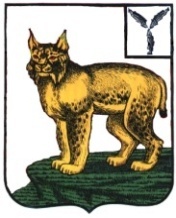 СОБРАНИЕ ДЕПУТАТОВ ТУРКОВСКОГО МУНИЦИПАЛЬНОГО РАЙОНАСАРАТОВСКОЙ ОБЛАСТИПРОЕКТРЕШЕНИЕ № от        2018 г.                                                                р.п. ТуркиОб утверждении Стратегии социально-экономического развития Турковского муниципального района до 2030 года.Руководствуясь Уставом Турковского муниципального района Саратовской области Собрание депутатов РЕШИЛО:           1. Утвердить Стратегию социально-экономического развития Турковского муниципального района до 2030 года согласно приложению.          2. Настоящее решение разместить на официальном сайте администрации Турковского муниципального района turki.sarmo.ruПредседатель Собрания депутатов Турковского муниципального района                    А.Я. Крапаускас Приложение к решению Собрания Депутатов  Турковского муниципального района от       2018 г. № Стратегия социально-экономического развития Турковского муниципального района до 2030 годар.п. Турки2018 годСодержаниеСтратегия социально-экономического развития Турковскогомуниципального района до 2030 годаВведение                                                                                                         1.Современные тенденции и потенциал социально-экономическогоразвития Турковского муниципального района                                     1.1. Общая характеристика социально-экономической ситуации в Турковском муниципальном районе                                                              1.2. Потенциал развития Турковского муниципального района                     1.2.1. Природно-ресурсный потенции                                                     1.2.2. Промышленный потенциал                                                                    1.2.3. Потенциал агропромышленного комплекса                                 1.2.4. Инвестиционный потенциал                                                            1.2.5. Социальный потенциал                                                                       1.2.5.1. Потенциал сферы здравоохранения                                                1.2.5.2. Образовательный потенциал                                                     1.2.5.3. Культура                                                                                           1.2.5.4. Физическая культура и спорт                                                         1.2.6. Демографический и трудовой потенциал                                         1.2.7. Финансовый потенциал   1.3. SWOT-анализ социально-экономической ситуации в Турковском муниципальном районе                                                                                    2. Сценарии долгосрочного развития Турковского муниципального района  3. Сроки и этапы реализации стратегии                                                                                                                                                                         4. Стратегическая цель, цели и задачи социально-экономического развития Турковского муниципального района до 2030 года                                     5. Ожидаемые результаты реализации стратегии                                                                            6. Определение направлений развития экономики, социальной сферы и инфраструктуры Турковского муниципального района.                      7. Перспективы развития сельских поселений Турковского муниципального района                                                                             8. Система мер, обеспечивающих реализацию Стратегии                        9. Система управления и мониторинга реализации Стратегии           10.Формирование механизмов реализации Стратегии социально-экономического развития Турковского муниципального района до 2030 года                                                                                                                 10.1. Управление реализацией Стратегии социально-экономического развития Турковского муниципального района до 2030 года                         10.2. Основные механизмы управления реализацией Стратегии социально-экономического развития Турковского муниципального района до 2030 года                                                                                                         10.2.1. Снижение административных барьеров, развитие взаимодействия власти и гражданского общества, совершенствование контрольно-надзорной деятельности                                                                                                          10.2.2. Развитие информационного общества и формирование электронного правительства                                                                           10.2.3. Совершенствование методов планирования и управления бюджетным процессом                                                                                       10.2.4.  Осуществление контроля эффективности бюджетных вложений в объекты капитального строительства и расходов при размещении заказов для муниципальных нужд                                                                                      10.2.5. Развитие взаимоотношений с органами местного самоуправления, совершенствование межбюджетных отношений                                                      11. Отраслевые и инфраструктурные направления развития Турковского муниципального района                                                    Перечень муниципальных программ, реализуемых на территории Турковского муниципального района (приложение №1)                             Ожидаемые результаты реализации Стратегии социально-экономического развития Турковского муниципального района до 2030 года        (приложение №2) План мер социально-экономической политики по приоритетным направлениям реализации Стратегии (приложение № 3)                                                                                              Организационно-функциональная матрица ответственности за реализацию Стратегии социально-экономического развития Турковского муниципального района до 2030 года                                                              (приложение №4)Стратегия социально-экономического развития Турковского муниципального района до 2030 годаВведениеСтратегия социально-экономического развития Турковского муниципального района до 2030 года (далее – Стратегия) разработана с учетом главных ориентиров развития страны и приоритетных направлений развития экономики и социальной сферы, выделенных Правительством Саратовской области.Стратегия базируется на приоритетах Концепции долгосрочного социально-экономического развития Российской Федерации на период до 2030 года, учитывает основные положения Стратегии инновационного развития Российской Федерации на период до 2020 года, Стратегии социально-экономического развития Приволжского Федерального Округа, Стратегии социально-экономического развития Саратовской области до 2030 года, утверждённой постановлением Правительства Саратовской области от 30 июня . N 321-П.Основываясь на этих документах, Стратегия   определяет приоритетные направления деятельности органов местного самоуправления, общественного объединения, бизнес-сообщества, цели социально-экономического развития Турковского муниципального района и служит основой для разработки муниципальных программ района, среднесрочных финансовых планов и годовых бюджетов Турковского муниципального района и муниципальных образований, входящих в его состав, других документов стратегического управления социально-экономическим развитием района. Документ разработан с учётом места и роли Турковского муниципального района в экономике Саратовской области, комплексной оценке его социально-экономического потенциала, системного анализа имеющихся конкурентных преимуществ и возможностей развития района в долгосрочной перспективе.Стратегия основана на реалистичном анализе сформировавшихся условий и имеющихся ресурсов развития района. Содержательной основой документа являются данные, подготовленные структурными подразделениями администрации района.Реализация данной Стратегии будет содействовать повышению качества жизни населения, развитию инфраструктуры жизнеобеспечения района, увеличению доходной части бюджета, более эффективному использованию муниципального имущества и земель, повышению инвестиционной привлекательности района. 1. Современные тенденции и потенциал социально-экономического развития Турковского муниципального района1.1. Общая характеристика социально-экономической ситуации в Турковском муниципальном районе          Турковский район является административно – территориальной единицей Саратовской области и располагается на площади 1,4 тыс. км.По экономико-географическому положению Турковский  район относится к периферийным районам Саратовской области: он не имеет железнодорожного выхода. Расстояние от районного центра до г. Саратова составляет  270 километров.Турковский муниципальный район расположен в северо-западной правобережной зоне Саратовской области. На севере граничит с Ртищевским  муниципальным районом, на юге с Балашовским муниципальным районом, на востоке с Аркадакским муниципальным районом.На территории района протекает реки Хопер, Щербедино, Карай.Административным и экономическим центром района является  р.п. Турки с населением 5,9 тыс. человек.В состав территории муниципального района входит 6 сельских поселений  и 1 городское поселение, объединяющие 45 населенных пунктов, сведения о которых представлены в таблице:Наименование сельских поселений Турковского муниципального района и их составДля расселения населения Турковского  района характерны следующие особенности:сельские поселения - основная форма расселения;одно поселение – городское населениешесть поселений - сельское население;существенная дифференциация плотности населения (относительно большая доля населения, проживающего в крупных населенных пунктах);низкая плотность заселения (на 1 кв. километр приходится 8 жителей).  Программой социально-экономического развития Турковского муниципального района до 2015 года, утвержденной решением Собрания депутатов Турковского муниципального района от 24 декабря 2012 года №22/3 определена главная стратегическая целью развития Турковского района - это обеспечение стабильного повышения качества жизни населения посредством устойчивого развития экономики и повышения эффективности муниципального управления. Для достижения указанной цели предлагалось решить ряд стратегических задач, а именно:развитие экономической и налоговой базы района, а также сельских поселений, расположенных на его территории;содействие осуществлению предпринимательской деятельности на территории района, создание новых рабочих мест;развитие государственно-частного партнерства;развитие рыночной, информационной и социальной инфраструктуры;рост благосостояния, повышение уровня и качества жизни населения района;повышение образовательного, культурного и духовного уровня населения района;создание условий для рациональной самозанятости населения, развития личных подсобных и крестьянских (фермерских) хозяйств;реализация на территории района агропромышленных, предпринимательских и других проектов с участием внешнего капитала.Оценка достижения сформированной цели и поставленных задач проведена путем анализа динамики отдельных показателей социально-экономического развития к уровню базисного года (2013), с которыми можно установить корреляцию цели и задач. Задача 1. Развитие экономической и налоговой базы района, а также сельских поселений, расположенных на его территории.  Основой  экономики Турковского муниципального района является производство продукции сельского хозяйства , основная специализация –  производство зерна  и технических культурЕжегодно труженики села производят в среднем 82,5 тыс. тонн зерна и 34,5 тыс. тонн масло семян подсолнечника. В животноводстве первостепенными задачами остаются наращивание поголовья КРС мясного направления и повышение продуктивности молочного. В 2016 году поголовье крупного рогатого скота составило 3,4 тыс. голов.Анализ показателей социально-экономического развития района за последние  лет показал, что объем валовой продукции сельского хозяйства варьируется  пределах 2,6 млрд. рублей. Доля муниципального района 1,3% в общем объеме валовой продукции Саратовской области.Объем производства  продукции сельского хозяйства увеличился на 58,1 % от уровня 2013 года.На одного жителя района производится  7,4 т зерна,   0,5 т молока,  0,2 т мяса.      Сельское хозяйство является основным направлением развития   налоговой базы района.Несмотря на внешние неблагоприятные факторы, характерные для всей российской экономики, доля собственных доходов бюджета в 2017 году  выросла и составила 27,3% против 20,9 % в 2013 году. При этом налоговые доходы бюджета Турковского района приросли на 6,9 % по сравнению с базовым годом. Опережающий рост демонстрирует объем неналоговых доходов бюджета Турковского района от использования имущества, находящегося в муниципальной собственности - почти в 2 раза к уровню 2013 г. Тем не менее, основным источником поступлений в бюджет остаются безвозмездные поступления (72,7 % от общего объема доходов бюджета района).  Высокая зависимость бюджета от безвозмездных поступлений из вышестоящих бюджетов является существенным фактором, сдерживающим социально-экономическое развитие Турковского района. Высокий уровень дотационности, низкая возможность обеспечения инвестиционных проектов и софинансирования участия в областных программах существенно осложняет процесс укрепления экономической и налоговой базы района.Расходы консолидированного бюджета за 2017 год составили  237,5 млн. руб. Расходы на социальную сферу и ЖКХ составили  более 80 % от общих расходов.Анализ исполнения бюджета по расходам свидетельствует о росте финансовой нагрузки на бюджет, в частности за счет исполнения обязательств по реформированию социальной сферы.Задача 2. Содействие осуществления предпринимательской деятельности на территории района, создание новых рабочих мест.            Приоритетным направление деятельности органов местного самоуправления Турковского района является поддержка и развитие малого и среднего предпринимательства,  в котором занято почти третья часть экономически активного населения. За 5 лет 18 начинающим предпринимателям предоставлены гранты за счет средств бюджетов всех уровней на общую сумму 5,4 млн. рублей. Все запланированные мероприятия реализованы: план по открытию бани  в р.п. Турки, налажена переработка древесины на пиломатериалы и т. д. Создано 21 рабочее место, ежегодно в бюджет и внебюджетные фонды поступает около пятисот тысяч рублей.Однако,  если анализировать ситуацию с точки зрения влияния органов государственной власти и местного самоуправления на развитие предпринимательства в Турковском муниципальном районе, следует обратить внимание на динамику следующих показателей:-количество субъектов малого предпринимательства;-число рабочих мест в малом и среднем предпринимательстве.Количество субъектов малого и среднего предпринимательства по отношению к 2013 году сократилось на 10  % , число рабочих мест в малом и среднем предпринимательстве – также не показывает роста (- 7 %).Факторами, сдерживающими развитие малого и среднего предпринимательства в районе, следует назвать недоступность кредитования для микропредприятий, удорожание стоимости кормов в сфере сельского хозяйства, развитие  неформальной занятости населения в традиционных для малого предпринимательства видах экономической деятельности в условиях ухудшающейся макроэкономической ситуации. Также следует констатировать недостаточность финансовой поддержки малого предпринимательства со стороны органов власти ввиду ограниченности ресурсов бюджетной системы.Задача 3. Развитие государственно-частного партнерства .         В рамках реализации Соглашения о государственно-частном партнерстве в 2017 году был  проведен  первый этап работ по ремонту автомобильной дороги общего пользования регионального значения «Каменка-Рязанка». Работы проводились  на условиях государственно-частного партнерства, по инициативе руководителей сельхозорганизаций  Рязанского и Студеновского муниципальных образований Турковского района.           В связи с дефицитом бюджетных средств  выстраивается  система работы с представителями  бизнеса и по ремонту общеобразовательных учреждений района. Так за последние  три года удалось решить  некоторые проблемы в плане ремонта школ:   за счет привлечения внебюджетных средств  была отремонтирована кровля  в сельских школах сел Лунино,  Перевесинка,   с. Перевесино-Михайловка, Рязанка.           Поставленную задачу по развитию государственно-частного партнерства можно оценить, как выполненную.           Задача 4. Развитие рыночной, информационной и социальной инфраструктуры.        Потребительский рынок сегодня- это существенная часть экономики, затрагивающая интересы всего населения района. В последние годы он отличается относительно высокой насыщенностью, отсутствием товарного дефицита. В сфере потребительского рынка наблюдается высокая предпринимательская активность. В торговой сети района – 96 магазинов. За последние годы торговая сеть увеличилась на 5 единиц, тенденция строительства и открытия новых магазинов продолжается. Объем розничного товарооборота (включая оборот общественного питания) вырос на 18 процентов. Увеличение товарооборота достигнуто за счет насыщения внутригруппового ассортимента товаров, развития прогрессивных форм обслуживания населения (по заявкам, продажа в кредит дорогостоящих товаров). Оборот розничной торговли за 2017 год составил  538,3   млн. рублей и вырос  по сравнению с 2013 годом на 9,7%.   В районе развивается новый формат магазинов – супермаркетов по системе самообслуживанием с  возможным расчетом через терминалы.           Одной из мер стимулированию развития торговой деятельности сельскохозяйственной и продовольственной являются ярмарки в р.п. Турки.  В 2016 году   состоялось   ярмарочных мероприятий, в которых участвовало почти в 2 раза больше участников, чем в 2013 году.                                                                                                                                                                                                                                                                                                                                                                                                                                                                                                                                                                                                                                                                                                                                                                                                     Оборот общественного питания за 2017 год составил 22,1      рублей (или 101,4 % к уровню 2013 года). Сектор общественного питания района представлен 3 точками общественного питания.           Объем платных услуг населению сократился в 2017 году до 108,5 млн.       рублей и составил 63,3 % к уровню 2013 года.                                                                                                                                                                                                                                                                                                                                                                                                                                                                                За 5 лет проведен ремонт автомобильных дорог общего пользования местного значения, в объеме   23,5тыс. кв. м. на сумму 22,6 млн. рублей. Отремонтировано 10 дворовых территорий объемом – 3,6 тыс. кв.м.C 2016 года муниципальный район реализует полномочия и в отношении автомобильных дорог, находящихся в сельских поселениях.  Централизация дорожного фонда позволит уйти от ямочного ремонта и позволит ремонтировать дороги значительными участками.  Выполнены строительно-монтажные работы на объекте  «Очистные сооружений в р.п. Турки»,  введен в эксплуатацию водозабор подземных вод в поселке, проведена модернизация котельной по ул. Больничная, реконструкция водозаборной скважины в поселке и селе Перевесинка, прокладка  водопроводных  сетей общей  протяженностью -0,65 км., выполнен ремонт 19 многоквартирных домов, произведен ремонт теплотрасс и оборудования котельных объектов социальной сферы на общую сумму свыше 50  миллионов рублей.          В рамках программы капитального ремонта общего имущества в 2017 году капитально отремонтирован многоквартирный дом по ул. Карла Маркса на сумму 490,0 тыс. рублей. Активно ведется работа по благоустройству улиц в рабочем поселке Турки.Установлены новые фонари уличного освещения на центральной площади, по ул. Советская, на территории Обелиска Славы в р.п. Турки.На центральной площади и в парке отдыха в р.п. Турки установлены новые скамейки и урны.          За истекший период высажено около 600 деревьев и кустарников, около 1700 роз, разбиваются цветники и парковые зоны отдыха, где ежегодно высаживаются 4 тыс. однолетних цветочных растений.            Проведено благоустройство территорий Турковского районного Дома культуры и Физкультурно-оздоровительного комплекса «Молодежный».            На благоустройство поселка ежегодно расходуется более двух миллионов рублей.            Значительная доля средств бюджета направляется на содержание и развитие социальной инфраструктуры, которая оказывает непосредственное влияние на уровень благосостояния и качество жизни населения района, и обеспечивает условия воспитания, образования, здравоохранения, возможность освоения духовными ценностями.Развитие  объектов социальной инфраструктуры имело более ощутимые результаты, характеризовалось решением вопроса обеспеченности дошкольными местами и приведением в соответствие современным требованиям зданий образовательных учреждений, ремонтом существующих и  строительством нового спортивного сооружения, зданий учреждений культуры, капитальным ремонтом стационаров, поликлиники и помещений фельдшерско- акушерских пунктов.          Отмечаются положительные изменения в здравоохранении в связи с передачей в областную собственность учреждения. Централизация управления улучшила доступность медицинской помощи, ее качество и материальное – техническое обеспечение. Но остается проблема дефицита кадров, укомплектованность кадрами составляет 48%.      	В СГМУ им. Разумовского по целевому направлению обучается 18 студентов, которым выплачивается стипендия из бюджета района. До 2022 года придут работать в районную больницу 14 молодых специалистов – врачей. Задача 5. Рост благосостояния, повышение уровня и качества жизни населения района.        За 3 года показатель по вводу жилья вырос более чем в ??? раз. Рост показателя обусловлен активизацией индивидуального жилищного строительства, и это в основном площадь индивидуальных жилых домов, построенных населением за свой счет и (или) с помощью кредитов. На процессы застройки влияют множество факторов, но, прежде всего:- обеспеченность инженерной инфраструктурой; - развитость ипотечного кредитования;- утверждение в 2013 году Генерального плана Турковского муниципального образования с установлением соответствующих территориальных (функциональных) зон, предусматривающих размещение земельных участков с установленными видами разрешенного использования.Положительным фактором, характеризующим качество жизни населения, является  уровень регистрируемой безработицы, который остается неизменным в последние годы и составляет 1,5 % от экономически активного населения.Рост средней заработной платы составляет к уровню 2013 г. 132,6%. Заработная плата в Турковском районе ежегодно увеличивается в среднем на 15%. По ряду крупных и средних предприятий в сельском хозяйстве среднемесячная заработная плата в Турковском районе за 2017 год сложилась в размере  18,3 тыс. руб. В 2017 году наблюдался рост средней заработной платы работников бюджетных учреждений в темпах сопоставимых со средними по району. Дополнительным фактором благосостояния населения является относительно высокая степень автомобилизации населения.Неуклонно растет численность жителей района, связывающих свое будущее со здоровым образом жизни. Так, доля населения, систематически занимающегося физической культурой и спортом в Турковском районе составляет 33% и  возросла по сравнению с 2013 годом на 24%.Основные факторы роста данного показателя:- пропаганда физической культуры, спорта, и здорового образа жизни; - введение в эксплуатацию нового физкультурного комплекса для проведения учебно-тренировочных и спортивно-оздоровительных занятий физической культурой и спортом;-рост уровня обеспеченности спортивным инвентарем спортсооружений;- проведение районных спортивно-массовых мероприятий.В целом можно констатировать выполнение поставленной задачи роста благосостояния, повышения уровня и качества жизни населения района.            Задача 6. Повышение образовательного, культурного и духовного уровня населения района. Повышению образовательного уровня района способствовала активная политика органов власти.            В районе нет аварийных школ, решена проблема безлицензионной деятельности. В школах района создана   ресурсная база: в  них  имеется  163 компьютера, 19 мультимедийных проекторов, 18 интерактивных досок,  оснащены необходимым оборудованием учебные  кабинеты.  На 1 компьютер приходится  6 обучающихся. Все общеобразовательные организации  района  подключены к сети Интернет, однако, только в двух турковских  школах скорость доступа составляет  более 2 Мбит/сек, в остальных -  ниже 1 Мит/сек, что не позволяет эффективно  работать с удаленными базами данных. Большая проблема  не только со скоростью интернета, а в некоторых населенных пунктах вообще отсутствует сотовая связь.                       По итогам ЕГЭ - 2017  все  выпускники получили аттестаты , 90%   девятиклассников успешно прошли государственную итоговую аттестацию.             За высокий уровень знаний по образовательным программам среднего общего образования и результатам государственной итоговой аттестации 2017 года  один выпускник  средней школы поселка награждены Почетным знаком Губернатора Саратовской области «За отличие в учебе».             С 2006 года в районе проводится ежегодный областной турнир по борьбе самбо «Турковая гора», в котором принимают участие более 15 команд Саратовской области и других регионов.           Для создания современных условий для занятий физической культурой и спортом   отремонтирован спортивный зал в школе с. Перевесинка.   В целях вовлечения населения занятиями физической культурой и спортом введен новый  физкультурно-оздоровительного комплекса, где представлена уникальная возможность занятий различными видами спорта для всех слоев населения.  Уровень фактической обеспеченности спортивными залами и плоскостопными спортивными сооружениями от нормативной потребности составляет 100%.Доля населения систематически занимающаяся физической культурой и спортом возросла более чем на 30 процентов и  составила 3,5 тыс. человек.Для обеспечения культурного досуга населения функционирует- «Турковский РДК», «Турковская межпоселенческая центральная библиотека», «Детская музыкальная школа».         Все учреждения культуры на протяжении последних лет работают на достаточно высоком уровне.Количество работников в учреждениях культуры-108 человек.          Произведен ремонт здания РДК ,  приобретена  световая и музыкальная  аппаратура.     Открыты сельские  Дома культуры в селах  Шепелевка, Лунино.  В 2012 год началась работа над созданием электронного каталога книг.  С 2016 года ежегодно проводится с большим успехом бренд территории  района   праздник «Хлебороб». Таким образом, следует считать, что задача повышения образовательного, культурного и духовного уровня населения района выполнена.Задача 7. Создание условий для развития рациональной самозанятости населения, развития личных подсобных хозяйств и крестьянских (фермерских) хозяйств.    Малые формы хозяйствования на селе в современных условиях играют важную роль в стабилизации социально-экономического развития АПК. Являясь полноправными субъектами рыночных отношений, они вносят существенный вклад в обеспечение населения района продовольственными товарами, способствуют повышению занятости на селе.Действенной  системы по поддержке личных подсобных хозяйств в районе не существует. Данная задача осуществлялась путем реализации следующих мероприятий:Информирование населения о поддержке развития сельскохозяйственного производства в личных подсобных хозяйствах;Методическая помощь и консультации по вопросам ведения сельскохозяйственного производства в домашних условиях. В то же время статистические показатели демонстрируют более сдержанную оценку развития личных подсобных хозяйств в районе. Так, несмотря на то, что количество дворов, ведущих личное подсобное хозяйство, увеличилось по отношению к 2013 году на 7,8%, объем сельскохозяйственной продукции личных подсобных хозяйств упал на 14% к тому же году. Такая ситуация связана с сокращением поголовья сельскохозяйственных животных у населения района, что вызвано нежеланием молодого поколения заниматься ведением личного подсобного хозяйства, а также финансовой незаинтересованностью населения в получении субсидий в целях возмещения части затрат по содержанию поголовья коров.Поддержка крестьянских (фермерских) хозяйств осуществлялась в рамках реализации конкурса предпринимательских проектов  программы «Развитие малого и среднего предпринимательства в Турковском  муниципальном районе на 2012 – 2015 годы» и муниципальной программы    «Развитие малого и среднего предпринимательства в Турковском  муниципальном районе на 2016 – 2018 годы».   С 2012 года проведено четыре конкурса, в результате которых из 19 победителей 14 - в сфере сельскохозяйственной деятельности получили гранты на развитие своего бизнеса до 300 тыс. руб. каждый, а в 2016 году- до 500 тыс. рублей.Одной из форм поддержки крестьянских (фермерских) и личных подсобных хозяйств являются ярмарки «выходного дня» в р.п. Турки, только в 2017 году реализовано сельскохозяйственной продукции на сумму более 73,7 млн. руб. Малые формы хозяйствования активно участвуют в торгово-ярмарочных мероприятиях, проводимых на территории областного центра. В целом задача по созданию рациональной самозанятости населения, развития личных подсобных и крестьянских (фермерских) хозяйств  можно оценить как выполненную.Задача   8. Реализация на территории района агропромышленных, предпринимательских и других проектов с участием внешнего капитала.Данная задача характеризуется наличием инвестиционных проектов, получивших старт  и развитие в последние годы:-введены в эксплуатацию 7 зерносушильных комплексов общей производительностью 310 тонн в час (ООО «Агрос», ООО «Ромашовка», ООО «ТЗК», КХ «Степное», КФХ «Виктория 2»,  ИП главы КФХ Лешков).Реализация данных проектов является важным этапом в развитии сельскохозяйственного производства: улучшилась организация приема, размещения и хранения продукции растениеводства, повысилось качество зерна и семян. Увеличилась прибыль предприятий и как результат отмечается рост поступлений в 2016 году в  бюджет единого сельхозналога в 3,4 раза (2,5 млн. рублей до 6,9 млн. рублей).    - возобновил работу  ООО «Турковский зерновой терминал», который может разместить в своих хранилищах 92,0 тыс. тонн. Элеватор может задействовать при поступлении влажного зерна 2 зерносушилки общей мощностью 80 тонн в час, работающих на природном газе. В 2016 году восстановлено железнодорожное сообщение.             -приобретено 61 единица современной сельскохозяйственной техники.             - запустили проекты по развитию мелиорации. Введен в эксплуатацию орошаемый участок площадью 62 га на базе ООО «Агрос»,             - построено 5 мехтоков (ИП глава КФХ Миронов Ю.А.,ИП глава КФХ Лешков Н.А., СХА «Лунино», КФХ «Степное», ИП глава КФХ Прокофьев Д.В.)             - создана «Семейная животноводческая ферма», на базе КФХ «Колос», по разведению мясного крупного рогатого скота казахской белоголовой породы,              - создано 3 животноводческих хозяйство по долгосрочной муниципальной целевой программе «Развитие малого и среднего предпринимательства на 2012-2016 годы» в Турковском районе 2012-2016годы , два из них по разведению молочного крупного рогатого скота: ИП Шамина Т.А., ИП глава КФХ Доронкин В.А., 1 хозяйство  мясного крупного рогатого скота.   - заработал новое дорожное предприятие. Построено административное здание,  установлена электронная весовая на 80 тонн и асфальтосмесительная  установка РТ-60 производительностью 60 т/час асфальтобетонной смеси. В наличии имеется 11 единиц специальной техники.Таким образом, цели и задачи социально-экономического развития района можно считать достигнутыми. 1.2 Потенциал Турковского муниципального района1.2.1. Природно-ресурсный потенциалТурковский муниципальный район располагает запасами разнообразных природных ресурсов.Земельные ресурсы района – одно из значимых природных богатств. Общая площадь земель Турковского муниципального района составляет 140,7 тыс. га. Основную долю земельного фонда занимают сельскохозяйственные угодья, их площадь – 124,7 тыс. га (83,2%),площадь земель лесного фонда – 6,2 тыс. га.Кроме древесины леса Турковского района являются источниками других ценных растительных ресурсов: грибов, ягод, лекарственного и технического сырья. На территории района встречаются много видов съедобных грибов, в том числе: белые грибы, грузди, маслята, опята, шампиньоны и др.Животный и пернатый мир района достаточно разнообразен.Структура распределения земельной площади Турковского района1.2.2. Промышленный потенциалПриоритетные задачи  в  промышленности:модернизация и техническое перевооружение производства;расширение мощностей действующих предприятий, обеспечивающих производство конечной продукции с учетом требований конкурентоспособности и емкости рынка;увеличение производства за счет ввода новых технологических мощностей;повышение уровня промышленной и экологической безопасности предприятий всех видов экономической деятельности.Ожидаемые результаты:увеличение объема отгруженных товаров собственного производства, выполненных работ и оказанных услуг на 20,9%  относительно 2013 года, что составило в 2017 году 37,0 млн. рублей; освоение производства продукции на основе новых высокоэффективных технологий, обеспечивающих использование экологически чистых материалов, улучшение потребительских свойств товаров, расширение ассортимента выпускаемой продукции, снижение издержек производства.Индикаторы промышленного комплекса района: Реализация основных задач  осуществляется за счёт:технического перевооружения, реконструкции и модернизации производственных мощностей - пункта производства пиломатериалов – ИП Бурмистров А.А., пунктов по производству хлеба и мучных изделий – ООО «Виктория- Л», ИП Моисеев О.А.1.2.3. Потенциал агропромышленного комплексаТурковский муниципальный район имеет большой потенциал по производству продовольствия. В сельской местности района по состоянию на 1 января 2017 года проживает 5,2 тыс. человек, что составляет 47,3% населения (показатель по Саратовской области – 24,7%, по Российской Федерации – 25,7%, по Приволжскому федеральному округу – 28,4%).В Турковском муниципальном районе сельскохозяйственным производством занимаются 15 сельскохозяйственных предприятий различных форм собственности, 62 крестьянских (фермерских) хозяйств и около 2,5  тыс. личных подсобных хозяйств.Объем производства продукции сельского хозяйства вырос в 1,7 раза и составил 2,8 млрд. рублей. И как следствие, средняя заработная плата выросла  к уровню 2013 года на 63% и составила 18326 рублей.Общая площадь сельскохозяйственных угодий составляет 117,8 тыс. га. Растениеводство – основная отрасль аграрного сектора экономики района. Результаты развития агропромышленного комплекса Турковского  района за период с 2013 по 2017 годы следующие:- на сегодняшний день обрабатываются 96,9 га (82,3%) площадей земель сельскохозяйственного назначения;- площади, ежегодно засеваемые семенами высших репродукций 2000 га, составляют более 3% от общей посевной площади;- объемы внесения минеральных удобрений увеличены на 600%;- обрабатывается пестицидами 51,5 тыс. га посевов       - обновлен парк сельскохозяйственной техники, приобретены: 61 трактор, 35 зерноуборочных комбайнов, более 200 единиц посевных и почвообрабатывающих машин, коэффициент обновления по тракторам составляет 13,5 %, комбайнам зерноуборочным – 19%;        Введены в эксплуатацию 7 зерносушильных комплексов общей производительностью 310 тонн в час (ООО «Агрос», ООО «Ромашовка», ООО «ТЗК», КХ «Степное», КФХ «Виктория2»,  ИП главы КФХ Лешков).Реализация данных проектов является важным этапом в развитии сельскохозяйственного производства: улучшилась организация приема, размещения и хранения продукции растениеводства, повысилось качество зерна и семян. Увеличилась прибыль предприятий и как результат отмечается рост поступлений в 2016 году в  бюджет единого сельхозналога в 3,4 раза (2,5 млн. рублей до 6,9 млн. рублей).   На территории р.п. Турки находится ООО «Турковский зерновой терминал», который может разместить в своих хранилищах 92,0 тыс. тонн. Элеватор может задействовать при поступлении влажного зерна 2 зерносушилки общей мощностью 80 тонн в час, работающих на природном газе. В 2016 году восстановлено железнодорожное сообщение.          Сложная ситуация наблюдается в привлечении дополнительных инвестиционных ресурсов.           Объем инвестиций в сельское хозяйство в 2017 году – 142 млн. руб. или 118,4% к уровню 2013 год, приобретено 61 единица современной сельскохозяйственной техники. Прежде всего, следует констатировать резкое сокращение кредитных ресурсов для предприятий и организаций.         Запустили проекты по развитию мелиорации. Введен в эксплуатацию орошаемый участок площадью 62 га на базе ООО «Агрос», построено 5 мехтоков ( ИП глава КФХ Миронов Ю.А.,ИП глава КФХ Лешков Н.А., СХА «Лунино», КФХ «Степное», ИП глава КФХ Прокофьев Д.В.) В животноводстве:  создана «Семейная животноводческая ферма», на базе КФХ «Колос», по разведению мясного крупного рогатого скота казахской белоголовой породы, а также создано 3 животноводческих хозяйство по долгосрочной муниципальной целевой программе «Развитие малого и среднего предпринимательства на 2012-2016 годы» в Турковском районе 2012-2016годы; Два из них по разведению молочного крупного рогатого скота: ИП Шамина Т.А., ИП глава КФХ Доронкин В.А., 1 хозяйство  мясного крупного рогатого скота.Снижение объемов производства отдельных показателей объясняется следующими причинами:-снижение объёмов производства подсолнечника на 44,6%, обусловлено погодно-климатическими условиями.-снижение объёмов производства овощей на 16%, причина в сокращении посевных площадей у населения.-снижение производства скота и птицы  (в живом весе) на 13%,причина сокращения  поголовья свиней в хозяйствах населения, в связи с африканской чумой свиней в 2016 году.Показатели развития АПК района за 2013 – 2017 годы (факт):                1.2.4. Инвестиционный потенциалВ рамках решения задач по созданию благоприятного инвестиционного климата в районе ведется работа по формированию инвестиционных площадок в целях привлечения потенциальных инвесторов. Район готов предложить инвесторам свободные земельные участки для развития животноводства мясомолочного направления, овцеводства. Имея богатую кормовую базу, возможно строительство крупных животноводческих комплексов,  в том числе птицеводческих.На базе развитого производства зерновых культур есть возможность организовать производство круп, комбикормов на промышленной основе.Имеются все условия для строительства кирпичного завода: земельный участок, коммуникации, сырье.  Приняты нормативно-правовые акты, предусматривающие предоставления льгот и преференций по налоговым платежам, зачисляемым в местный бюджет инвесторам, реализующим инвестиционные проекты на территории Турковского муниципального района (земельные налоги);Распоряжением главы администрации Турковского муниципального района от 18 июня 2014 года № 187-р создан Совет по улучшению инвестиционного климата, поддержке инвестиционных проектов и экспертному отбору стратегических проектов на территории Турковского муниципального района;Принят инвестиционный паспорт Турковского муниципального района для получения потенциальными инвесторами полной и достоверной информации об инвестиционном климате на территории района;Постановлением администрации Турковского муниципального района от 30 декабря 2013 года № 592 утвержден Регламент по сопровождению инвестиционных проектов, реализуемых и (или) планируемых к реализации на территории Турковского муниципального района;В рамках  проведения  регламентации всех услуг, которые оказываются администрацией, либо подведомственными или муниципальными унитарными  предприятиями и учреждениями в ходе работы с инвесторами постановлением  главы  администрации  Турковского муниципального района от 12 августа 2014 года № 323 утверждены дорожные карты: а) дорожная карта предоставления муниципальной услуги администрацией муниципального района по предоставлению земельного участка для строительства без предварительного согласования места размещения объекта; б) дорожная карта предоставления муниципальной услуги администрацией муниципального района по предоставлению земельного участка для строительства с предварительным согласованием места размещения объекта; в)  дорожная карта предоставления муниципальной услуги администрацией муниципального района по переводу земель или земельных участков из одной категории в другую; г) дорожная карта предоставления муниципальной услуги администрацией муниципального района по выдаче разрешения на ввод объекта в эксплуатацию; д) дорожная карта предоставления муниципальной услуги администрацией муниципального района по выдаче разрешения на строительство.	Главной целью инвестиционной политики на ближайшее будущее является развитие благоприятных условий для осуществления инвестиционной деятельности на территории Турковского района, обеспечение высоких темпов экономического роста за счет притока инвестиций.1.2.5. Социальный потенциалСоциальный потенциал Турковского муниципального района характеризуется уровнем развития таких отраслевых систем социальной сферы, как здравоохранение, образование, культура, физическая культура и спорт. 1.2.5.1. Потенциал сферы здравоохраненияПотенциал развития системы здравоохранения позволяет обеспечить доступность медицинской помощи каждому жителю района вне зависимости от социального положения, уровня доходов и места проживания.В структуру государственного учреждения здравоохранения ГУЗ СО «Турковская РБ» входят: 5 стационарных отделений на 53 койки, дневной стационар на 19 коек, 1 взрослая поликлиника на 100 посещений в смену,1 детская консультация на 35 посещений в смену, 2 сельских врачебных амбулатории с кабинетом врача общей практики с Перевесинка и с. Рязанка на 55 посещений в смену,14 единиц фельдшерско-акушерских пунктов.В здравоохранении работают- 227 человек, из них: 20 врачей, 103 средних медработников, 28 младших медработников, 76 прочего персоналаОднако уровень заболеваемости населения остается высоким. Отмечается высокий уровень болезней системы кровообращения, злокачественных новообразований. Показатели социально-значимыми заболеваниями – туберкулезом, хроническим алкоголем, наркоманией – более низкие, чем в среднем по Российской Федерации.Показатель естественной убыли населения остается достаточно высоким, в районе до настоящего времени не удалось изменить ситуацию в сторону превышения рождаемости над смертностью. 1.2.5.2. Образовательный потенциалСистема образования Турковского  муниципального района включает 18 учреждений образования, из них: 12 - общеобразовательных учреждений, 4 - дошкольных образовательных учреждения, 2 - учреждения дополнительного образования детей. По образовательным программам  общего образования (начального, основного общего и среднего общего образования) обучается  936 человек,по образовательным программам дошкольного образования – 278 человек.               Охват детей  дошкольным образованием от 3 до 7 лет  - 100 %, актуальной   очередности нет.        По дополнительным образовательным  программам занимается 637 воспитанников.          Общее количество  работников в системе образования  района – 425 чел., в том числе педагогических – 194 чел. Имеют высшую квалификационную категорию – 143 чел. (73, 7%).       Очередь в детские сады в районе отсутствует.        В   целях обеспечения получения образования в форме семейного, оказания методической, психолого-педагогической, диагностической и консультативной помощи родителям, в районе  созданы  консультационные центры по взаимодействию дошкольных образовательных организаций различных форм и родительской общественности в  5 муниципальных  образовательных учреждениях.   1.2.5.3. КультураВ районе 15 учреждений  культурно-досугового типа: РДК, 13 сельских ДК и 1 сельский клуб, на базе которых создано 119 клубных формирований, объединяющих 1587 человека. За 2017 год клубные формирования увеличились на 1 ед., количество участников в них - на 36 человек.  3  коллектива имеют звание «Народный коллектив».В  культурно-досуговых  учреждениях района работают 43 человека, из них 38 специалистов, высшее  специальное образование имеют 3 специалиста,  среднее специальное  6. За 2017 год 140 тыс. жителей района воспользовались услугами клубных учреждений, из них 30 тыс.  участников, 110 тыс. зрителей. Из всего количества участников культурно-массовых мероприятий детей до 17 лет 43,3 тыс. человек, из них участников 19,7 тыс. человек, 23,6 тыс.  зрителей.     Коллективы МУК «ТРДК» принимают активное участие в фестивалях и конкурсах. За 2017 год культурно-досуговыми учреждениями проведено 1,5 тыс. мероприятий, в которых приняли участие 69,8 тыс. человек.В районе работает  1 киноустановка. Фильмообеспечение осуществляет областной киновидеоцентр. За 2017 год продемонстрировано 57 киносеансов, из них 46 - для детей,  обслужено 624 кинозрителей, из них 546 – дети.Сбор от продажи кинобилетов составил 11,3 тыс. рублей.Проведено 4 благотворительных мероприятия,  из них для детей - 2, обслужено 72 человека, из них 52 ребенка.Турковский историко-краеведческий музей – структурное подразделение МУК «ТРДК» открыт в .  Фонд музея составляет более 6 тыс. ед. хранения, из них 4855 предметов основного фонда. В 2017 году фонд пополнился на 34 предмета. В 2017 году экспонировались 11 выставок,  проведены краеведческие чтения «Наследие земли Турковской», посвященные Году экологии.  Ежегодно  музей посещают около пятисот человек.           Централизованная библиотечная система района состоит из центральной, детской, и 11 сельских филиалов. Охват населения библиотечным обслуживанием – 86,9%.Книжный фонд  насчитывают 141 тыс. экземпляров. В 2017 году библиотеками проведено 418 культурно-массовых мероприятий, число посещений составило 7710.Работает Центр правовой информации. В трех сельских библиотеках-филиалах Перевесенская и Студеновская и Рязанская библиотеках филиалах проходит совместный проект с ПФР «Университет третьего возраста»Число записей электронного каталога составляет 17,5 тыс. (42,7% от совокупного библиотечного фонда). 9 библиотек района (61,5%) имеют компьютерное оборудование (10 единиц) и подключены к интернету.      В 2017 году 50% работников библиотеки повысили свою квалификацию и прошли переподготовку по профилю работы. Штат работников детской музыкальной школы  составляет 14 человек, в том числе педагогических работников – 11, из них  высшее образование имеют 5 человек, среднее – 6 человек.В ДМШ обучается 109 человек на отделениях: фортепиано, общее эстетическое образование, музыкальный фольклор, народные инструменты (баян, аккордеон, домра, гитара).На базе школы созданы 5 коллективов: фольклорный ансамбль «Горенка», «Кладец», фольклорный ансамбль «Россияночка», фольклорный квартет «Соловушки», Хоровой коллектив «Унисон», ансамбль народных инструментов. 1.2.5.4. Физическая культура и спорт Организацией физкультурно-спортивной работы в Турковском муниципальном районе занимаются тренеры-преподаватели МБУ ДО «ДЮСШ» р.п. Турки. Мероприятия проводятся на базе спортивных залов общеобразовательных школ и ФОКа «Молодежный». Материально-техническая база района представлена 26 спортивными сооружениями. В составе МБУ ДО «ДЮСШ» 14 тренеров-преподавателей. Школа осуществляет деятельность по следующим видам спорта: волейбол, футбол, легкая атлетика, самбо. Количество учащихся составляет 288 человек. Кроме того  в муниципальном районе работает отделение ГБУ СОФСЦ «Урожай», в  котором работают 5 тренеров-преподавателей по волейболу, боксу, футболу и самбо.          В апреле 2016 года воспитанник Детско-юношеской спортивной школы  Товмасян  Арман  занял второе место  в   первенстве Европы среди юношей, который проходил во Франции в г.Тулуза,  а в декабре  прошлого года  завоевал золотую медаль в первенстве мира по самбо среди кадетов в г.Лимассол ( республика Кипр). Тренер по самбо Торосян С.Р. стал победителем конкурса «Лучший тренер Саратовской области»1.2.6. Демографический и трудовой потенциалПерспективы экономического развития Турковского муниципального района определяются интеллектуальными и физическими способностями человека, возможностями их реализации, общим культурным и образовательным уровнем населения.Численность населения Турковского муниципального района на 1 января 2018 года составляет 11,3 тыс. человек. Плотность населения – 8 чел. на  кв. км, по Саратовской области - 25,3 человека на 1 кв. км, средний показатель по ПФО – 29 человек на 1 кв. км. Распределение населения характеризуется высокой долей урбанизации, в р.п. Турки – 5,7 тыс. человек. Национальный состав населения района представлен множеством национальностей со значительным преобладанием русского населения (около 90,9%). Район характеризуется отсутствием напряженности в отношениях между отдельными национальностями и религиозными группами. Демографическая ситуация характеризуется снижением численности населения.Анализ показателей, характеризующих демографическую ситуацию, за период с 2013 года показывает, что в 2017 году по сравнению с 2013 годом родилось меньше на 46 %, умерло меньше на 9 % населения, естественная убыль  населения увеличилась в 2 раза.Динамика численности населения Турковского муниципального района в 2013-2017 годы (факт):* - на 1 января года, следующего за отчётнымПо сравнению с 2013 годом усилилась миграция трудоспособного населения. В период с 2013-2017 годы уменьшилось на 406 человек. Также   можно обозначить  отток рабочей силы за пределы района. По подсчетам   более 2800 человек (более 48% трудоспособного населения) выезжают на работу за пределы района и области. Приоритетными для работы является: Московская область, Северные районы России. Причём исследования в этой области показывают, что большая доля выбывающих – высококвалифицированные специалисты молодого возраста.Миграционное движение населения (факт):         Значительная часть работающих сосредоточена в сельскохозяйственном производстве.     К стратегическим преимуществам рынка труда Турковского муниципального района относятся качественные характеристики трудового потенциала - сравнительно высокая квалифицированность и образованность работающих. Одна из проблем – значительное сокращение числа специалистов в области экономики, сельского хозяйства, здравоохранения. Основные причины - падение престижности сложного труда, отток наиболее эффективных работников в новые сектора экономики, отсутствие квалифицированных  кадров. В Турковском муниципальном районе сложилась ситуация, когда при наличии вакансий в сельском хозяйстве, здравоохранении потребность в кадрах не может быть удовлетворена, что является одним из факторов, сдерживающих потенциальные возможности экономического роста.  Уровень регистрируемой безработицы остается неизменным в последние годы и составляет 1,5  % от экономически активного населения.           На сегодняшний день остается актуальной проблема  сокращение численности населения трудоспособного возраста, что является сдерживающим фактором воспроизводства трудовых ресурсов и определяет увеличение демографической нагрузки на трудоспособное населения.           С целью повышения качества трудовых ресурсов и получения квалифицированных кадров проводится изучение потребности рынка труда и проведение обучения и переобучения граждан под имеющиеся вакансии.           Численность пенсионеров за 2017 год составила 4,2 тыс. человек. Сравнительно высокая доля пенсионеров в общей численности населения района  обуславливает необходимость выделения дополнительных ресурсов на социальную поддержку этой категории населения. Динамика численности пенсионеров:       В ближайшие годы ожидается дальнейшее сокращение численности населения трудоспособного возраста, что станет сдерживающим фактором воспроизводства трудовых ресурсов и определит увеличение демографической нагрузки на трудоспособное население.В целом, процессы, охватывающие сферу занятости, можно охарактеризовать следующим образом – уменьшение экономически активного населения, снижение числа занятых в секторе работающих. Эти процессы вызваны старением и снижением численности населения на В связи с этим повышение качества трудовых ресурсов как нематериального фактора конкурентоспособности экономики и инвестиционной привлекательности района, оптимальное распределение и использование человеческого потенциала будет являться одной из главных задач социально-экономического развития ТМР.      Рост заработной платы за 2013-2017 годы достигнут во всех отраслях экономики и бюджетной сферы. Рост средней заработной платы составляет  к уровню 2013 года 132,6%. Наблюдается высокий рост средней заработной платы работников сельского хозяйства: 178,1 % к уровню 2013 года.1.2.7. Финансовый потенциалФинансовые ресурсы включают в себя средства хозяйствующих субъектов Турковского муниципального района, бюджетной системы, местных отделений внебюджетных фондов, банковско-кредитной и страховой систем и зависят от результативности развития экономики Турковского муниципального района.    Основной задачей бюджетной политики на долгосрочный период является обеспечение устойчивой сбалансированности бюджета, снижения рисков необеспеченности принимаемых расходных обязательств.     Структура доходов за истекший период реализации Стратегии представлена в таблице: Структура расходов бюджетной системы Турковского муниципального района представлена в таблице:       С ведением с 01 января 2009 года в действие в полном объеме Федерального закона от 06.10.2003г. № 131-ФЗ “ Об общих принципах организации местного самоуправления в Российской Федерации ” и разграничением исполнения полномочий, на территории Турковского муниципального района действовало 10 бюджетов: районный бюджет, 9 бюджетов муниципальных образований Турковского муниципального района. С 2013 года количество бюджетов муниципальных образований уменьшилось на 2 в связи с преобразованием 2- х сельских поселений. Таким образом, с 2014 года на территории Турковского муниципального района действует 8 бюджетов: районный бюджет и 7 бюджетов муниципальных образований. 1.3. SWOT-анализ социально-экономической ситуации в Турковском муниципальном районе: основные проблемы и риски, стоящие перед экономикой Турковского муниципального района	В результате проведенного  SWOT- анализа Турковского муниципального района был сделан вывод о сильных и слабых сторонах Турковского муниципального района, его возможностях и потенциальных угрозах.	SWOT-анализ социально-экономической ситуации в Турковском муниципальном районе представлен в таблице.Обобщение результатов оценки конкурентоспособности Турковского муниципального района и SWOT-анализа позволяет сделать следующие выводы.Турковский район имеет возможность развития инвестиционного потенциала.Ресурсные конкурентные преимущества Турковского муниципального района достаточно высоки, однако степень их использования пока недостаточна. Поэтому необходимо развивать условия использования ресурсного потенциала и, в первую очередь, совершенствовать базовую и технологическую инфраструктуру.Тенденция ужесточающихся требований потребителей к качеству продукции  имеет особую важность для предприятий продовольственного комплекса района. Требуется осуществление дополнительных мер по продвижению продукции предприятий  агропромышленного комплексов за пределы района (на внешний рынок).Недостаточно высокий уровень жизни, значительная дифференциация городского и сельского населения, негативные демографические тенденции в ближайшем будущем будут выступать в качестве ограничений экономического роста Турковского района. Стабилизация демографической ситуации видится одним из главных путей повышения трудового потенциала района.Таким образом, в целом, конкурентные преимущества Турковского района являются весьма существенными, однако эффективность использования многих из них недостаточна. Опираясь на базовые конкурентные преимущества района, можно определить основные стратегические направления развития и роста его конкурентоспособности: укрепление трудового потенциала и совершенствование инфраструктуры.         2. Сценарии долгосрочного развития Турковского муниципального районаВнешними факторами, влияющими на долгосрочное развитие района, выступают глобальные мировые, общероссийские, региональные социально-экономические тенденции, которые являются «ограничителями роста» либо «стимуляторами роста» экономики района, и способны повлиять на выбранную траекторию развития Турковского муниципального района. Внутренними факторами являются потенциал и ограничения развития района, его «сильные» и «слабые» стороны. Факторами, определяющими критерии выбора сценария, являются целевые ориентиры Саратовской области, определённые в Стратегии социально-экономического развития Саратовской области до 2030 года, утверждённой постановлением Правительства Саратовской области от 30 июня . N 321-П. С точки зрения динамики социально-экономического развития Турковского муниципального района, выбран сценарий развития Саратовской области, определённый в Стратегии социально-экономического развития Саратовской области до 2030 года.Согласно действующей региональной Стратегии, в долгосрочной перспективе возможны 3 сценария развития:           Консервативный сценарий Данный сценарий характеризуется затяжным характером и сопровождается ухудшением основных социально-экономических показателей района (падение сельхозпроизводства и банкротство предприятий, сокращение занятости, резкое снижение уровня жизни населения, потеря инвестиционной привлекательности). При таком варианте развития событий район уже не сможет самостоятельно преодолеть тяжелую ситуацию и будет нуждаться во внешней помощи (со стороны общегосударственных или региональных органов власти). Развитие сельскохозяйственной отрасли по данному сценарию будет ограничено удорожанием оборотных средств, и сокращением спроса на продукцию основных производств. Удорожание кредитов и недостаток собственных средств могут способствовать сворачиванию модернизационных программ. Следствием низкой инвестиционной активности будут являться трудности в поиске частного инвестора для реализации проектов.В части качества жизни населения усилится отставание от среднеобластных значений в силу более высоких темпов спада в районе как субпериферийной в масштабах области территории. Темпы экономического роста будут снижаться.Развитие экономики района по данному  сценарию влечет снижение денежных доходов на душу населения, рост безработицы, увеличение социального расслоения населения, отток экономически активного населения в областной центр и другие регионы страны. Это повлечет сокращение легальной занятости и рост самозанятости населения с использованием традиционных источников дохода – земельных ресурсов (ЛПХ), даров леса (сбор грибов и ягод), лесных ресурсов (нелегальные лесозаготовки), рыбы (нелегальное рыболовство). Архаичный сдвиг в структуре занятости не только будет способствовать деградации человеческого капитала, но и приведет к росту неэффективных бюджетных расходов на поддержание социальной инфраструктуры и на социальную защиту населения (пособия по безработице, социальные выплаты и др.)В рамках этого сценария основное внимание уделяется сохранению сложившейся структуры.Умеренно-оптимистическийБазовый сценарий развития можно охарактеризовать как умеренно-оптимистический. Развитие  района в данном варианте будет происходить на основании сложившихся социально-экономических тенденций в районе. Данный сценарий  предполагает повышение эффективности использования всех видов ресурсов. Он  предусматривает масштабную активизацию инвестиционных и технологических факторов развития района. Турковский район сохранит современную сельскохозяйственную специализацию с преобладанием зернового производства. Хорошие предпосылки имеются для развития мясного животноводства. Будет происходить расширение  посевных площадей новыми культурами. Планируется также  развитие придорожной инфраструктуры.В целом базовый сценарий развития предполагает достижение всех показателей, определенных в Указах Президента Российской Федерации от 7 мая 2012 года, также в части привлечения инвестиций в экономику района.Инновационный сценарийЭтот сценарий развития предусматривает возможность привлечения значительных объемов внешних инвестиций на территорию района, в том числе из федерального бюджета, которые позволят провести переориентацию основных сфер экономики и социального развития  Турковского района на качественно новый уровень.Использование предприятиями района новых агропромышленных технологий позволит существенно увеличить добавленную стоимость. Внедрение ресурсосберегающих технологий позволит снизить производственные издержки и повысить конкурентоспособность продукции предприятий района. Значительно увеличатся объемы производства. Улучшится ситуация на рынке труда, возрастет количество рабочих мест. Технологические инновации позволят предприятиям района выпускать конкурентоспособную, экологичную продукцию. Турковский район станет более притягательным для жителей других территорий, миграционное сальдо обеспечит приток рабочей силы. Маркетинговые и управленческие инновации позволят находить перспективные решения в сфере интеграции с другими муниципальными образованиями, повысить инвестиционную привлекательность района. Данный сценарий позволит выйти на более высокие темпы экономического роста. Успех экономического роста будет определяться применением программно-стратегического подхода к развитию ведущего сектора экономики – агропропромышленного.. Сельскохозяйственное производство будет высокотехнологичным, хорошо технически оснащенным. Будут созданы новые предприятия, технологические линии по углубленной переработке сырьевых ресурсов. Все обозначенные сценарии были определены в результате прогноза реализации текущей социально-экономической ситуации в районе, которая возникла и развивается под влиянием внешних событий и управляющих воздействий органов муниципального управления.          В качестве основного сценария долгосрочного развития Турковского муниципального района, также как и Саратовской области, предлагается инновационный сценарий, основанный на внедрении инноваций в производстве, сельском хозяйстве, жилищно-коммунальном хозяйстве, социальной сфере, управлении и т.д. Должны быть приняты меры по максимальному использованию потенциала государственных федеральных и областных программ в сфере развития отдельных видов экономической деятельности. Муниципальные программы, участие в которых принимает и будет принимать в ближайшие годы Турковский муниципальный район, приведены в приложении № 1.Необходимо значительно увеличить темпы развития частно-государственного партнерства, это способно существенно повысить инвестиционную привлекательность района. Ключевые направления развития экономики Турковского муниципального района должны сопровождаться реализацией целого набора мер общеэкономического характера: это действия в области социальной защиты населения, в сфере здравоохранения и подготовки квалифицированных кадров; мероприятия, направленные на стимулирование повышения эффективности производства (энергоэффективности, производительности труда и т.д.).Рассмотрение инновационного варианта прогноза позволяют очертить наиболее вероятные границы развития экономики Турковского муниципального района в 2018-2030 годах. Данный вариант развития опирается на реализацию точек роста, запланированных в настоящий момент в районе. В этой связи материалы последующих разделов Стратегии рассматриваются с позиций инновационного сценария развития.         3. СРОКИ И ЭТАПЫ РЕАЛИЗАЦИИ СТРАТЕГИИ I этап: 2018– 2020 годы «Условия для роста и инвестиций». Этап предполагает создание условий перехода к устойчивому социально-экономическому развитию – сохранению общих тенденций социально-экономического развития (по основным индикаторам) при последовательном и непрерывном сглаживании негативных тенденций и усилении позитивных к концу периода. На данном этапе происходит формирование основы будущего развития района посредством создания эффективной рыночной инфраструктуры, бизнес - среды развития и благоприятных условий жизнедеятельности населения. Создание комфортных условий для привлечения инвестиций.Развитие промышленного и сельскохозяйственного производства предусматривает активное внедрение механизмов социального партнерства во взаимоотношениях органов власти и собственников предприятий. Существенную роль в экономическом развитии района будет играть малое предпринимательство.         Реализация социальных программ позволит решить отдельные социальные проблемы работающих.Одним из приоритетов развития на данном этапе является закрепление положительных тенденций роста качества жизни населения. Поэтому на данном этапе должна продолжиться работа по созданию новых рабочих мест (в том числе в малом бизнесе), повышению размеров заработной платы (в том числе в рамках социального партнерства), строительству жилья и капитальный ремонт объектов социальной сферы, развитию транспортной инфраструктуры, сбалансированному развитию потребительского рынка, благоустройству и повышению качества жилищно-коммунальных услуг и т.д.II этап: 2020 – 2025 годы «Ускоренный рост». Этап перехода к устойчивому социально-экономическому развитию: устранение негативных тенденций социально-экономического развития, существенное улучшение качества жизни населения. К концу этапа по основным направлениям деятельности и развития района обеспечены устойчивые позитивные изменения (увеличение рождаемости населения, снижение смертности, увеличение числа рабочих мест, удержание низкого уровня безработицы, увеличение объемов производства продукции, работ и услуг, увеличение объемов инвестиций, объемов жилищного строительства и т.д.). III этап: 2025 – 2030 годы «Устойчивое социально-экономическое развитие» – фактический переход к функционированию и социально-экономическому развитию в условиях экономики, основанной на стабильном функционировании промышленных и сельскохозяйственных производств, вовлечении природно-ресурсной базы района в экономику, развитии жилищного строительства. Постепенное увеличение доходов населения на первом, втором этапах приведет к увеличению потребностей населения, что вызовет необходимость развития сферы услуг. Это создаст потребность у населения в новых видах деятельности, что отразится на развитии туризма и рекреационных зон. Высокий удельный вес в структуре экономики района займут предприятия малого бизнеса. Уровень благосостояния и качество жизни населения определяются, как высокие.Численность населения Турковского района при данной траектории сохранится на уровне 11,1 тыс. чел. Рост реальной заработной платы составит 26824 рублей и увеличится в 1,5 раза.4.  СТРАТЕГИЧЕСКАЯ ЦЕЛЬ,  ЦЕЛИ И ЗАДАЧИ СОЦИАЛЬНО-ЭКОНОМИЧЕСКОГО РАЗВИТИЯ ТУРКОВСКОГО  МУНИЦИПАЛЬНОГО РАЙОНА ДО 2030 ГОДА Система целеполагания Стратегии основана на результатах проведенного анализа социально-экономического положения Турковского муниципального района, разработанных сценариев и прогноза, а также проведенного SWOT-анализа района. Стратегическая цель социально-экономического развития Турковского района - обеспечить в районе достойный уровень и качество жизни населения, основанные на развитой инфраструктуре для обеспечения жизнедеятельности населения, удовлетворения важнейших жизненных потребностей, обеспечении социальными услугами, соответствующими принятым стандартам.Для достижения стратегической цели необходимо достичь следующие цели: 1. Усиление экономического потенциала Турковского района, основанного на инновационной и конкурентоспособной экономике.2. Повышение уровня и качества жизни населения на всей территории Турковского района.3. Сбалансированное территориальное развитие Турковского района.4.Совершенствование системы муниципального управления Турковского района.Для достижения каждой поставленной цели предлагается решить ряд управленческих задач. Для достижения цели 1. Усиление экономического потенциала Турковского района, основанного на инновационной и конкурентоспособной экономике: 1.1. Обеспечение развития высокотехнологичных производств во всех отраслях экономики района (сельскохозяйственные и промышленные предприятия).1.2. Обеспечение улучшения инвестиционного климата и повышение качества привлеченных инвестиционных ресурсов в Туркоский район.1.3. Содействие развитию малых форм хозяйствования в Турковском районе.1.4. Обеспечение развития малого и среднего предпринимательства на территории Турковского района.         Для достижения цели 2. Повышение уровня и качества жизни населения на всей территории Турковского района:3.1. Обеспечение доступности и качества образовательных услуг населению Турковского района.3.2. Обеспечение физического и культурного развития населения Турковского района.3.3. Обеспечение доступности жилья и улучшения качества жилищных условий населения Турковского района.Для достижения цели 3. Сбалансированное территориальное развитие Турковского района:4.1.  Обеспечение качественной транспортной инфраструктурой населения Турковского района.4.2. Развитие коммунальной и коммуникационной инфраструктуры в Турковском районе.          4.3. Обеспечение комплексного территориального планирования и градостроительного проектирования Турковского района.Для достижения цели 4. Совершенствование системы муниципального управления Турковского района:5.1. Обеспечение эффективного управления муниципальным имуществом, в том числе земельным фондом в Турковском районе.5.2. Обеспечение эффективного управления муниципальными финансами, в том числе через систему муниципальных закупок.5.3. Повышение качества и доступности муниципальных услуг населению Турковского района.5.4. Развитие информационного общества в Турковском районе.Целевые индикаторы социально-экономического развития Турковского муниципального района  приведены в приложении 2.Система мер социально-экономической политики по приоритетным направлениям реализации Стратегии представлена в приложении    3 . 5. ОЖИДАЕМЫЕ РЕЗУЛЬТАТЫ РЕАЛИЗАЦИИ СТРАТЕГИИ Реализация Стратегии позволит обеспечить устойчивое социально-экономическое развитие Турковского муниципального  района к 2030 году. В  районе будут созданы условия для эффективного функционирования и развития на территории предприятий, способных привлекать инвестиционные ресурсы, обеспечивать рост объемов производства продуктов и услуг, создавать новые рабочие места, расширять рынки сбыта и пополнять местный бюджет. Меры поддержки экономики стимулируют экономический рост, ведущий к подъему качества жизни. В результате реализации инвестиционных проектов на территории района планируется создать не менее 100 новых рабочих мест.В 1,4 раза увеличится объем отгруженных товаров собственного производства, выполненных работ и услуг собственными силами по виду экономической деятельности «Обрабатывающие производства» по средним и крупным предприятиям.Объем продукции сельского хозяйства вырастет почти в 2,1 раза.В 1,6  раза возрастет объем поступлений налогов в консолидированный бюджет  района.Сократится   протяженность автомобильных дорог общего пользования местного значения с твердым покрытием, не отвечающих нормативным требованиям,  на 5% (с 12,5% до  на  7,5%) . За счет развития промышленного сектора экономики,  переработке сельскохозяйственной продукции, наращивания производственных мощностей предприятий по производству продуктов питания среднемесячная начисленная заработная плата работников крупных и средних предприятий увеличится в 1,5 раза. В  2 раза возрастет ввод жилья.         Сохранится постоянная  численность населения района на уровне 2017 года.         Площадь, предназначенная для строительства, увеличится на 15%.Степень удовлетворенности жителей Турковского района качеством предоставления муниципальных услуг увеличится к 2020 году до 90% и сохранится до 2030 года на данном уровне.Численность работников органов местного самоуправления сохранится на уровне 2017 года.Индикативное описание основных результатов реализации Стратегии приведено в приложении 2.         6. Определение направлений развития экономики, социальной сферы и инфраструктуры Турковского муниципального района.        6.1 Направления развития экономики:1.1 Развитие агропромышленного комплексаГлавной целью развития агропромышленного комплекса Турковского района является формирование самодостаточного агропромышленного комплекса, ориентированного на производство экологически чистой продукции, достижение уровня развития сельского хозяйства и пищевой и перерабатывающей промышленности, позволяющего оптимально использовать имеющиеся природные ресурсы района, удовлетворять потребности населения в основных продовольственных товарах.В перспективе существует потенциал увеличения объемов производства мяса, молока и зерна  за счет развития сельскохозяйственных производителей, картофеля и овощей в личных подсобных хозяйствах населения.Для развития рыбоводства в районе имеются водные ресурсы, которые позволяют обеспечить разведение рыбы в больших объемах.К 2030 году ожидается увеличение объемов производства сельскохозяйственной продукции в 1,6 раза. Развитие будет осуществляться в основном за счет открытия новых производств на базе существующих предприятий и расширении площадок работающих организаций.Основными целями развития АПК являются создание:- создание условий для повышения конкурентоспособности продукции агропромышленного комплекса и обеспечения населения района и области высококачественными продуктами питания;- создание условий для сохранения и воспроизводства природных ресурсов, используемых сельским хозяйством;- техническое перевооружение сельскохозяйственного производства;Для их достижения необходимо выполнение следующих задач: - повышение инвестиционной привлекательности отрасли, развитие технического и технологического потенциала агропромышленного комплекса;- интенсификация сельскохозяйственного производства с использованием новейших и ресурсосберегающих технологий и вовлечение неиспользуемых земель сельскохозяйственного назначения в хозяйственный оборот;- развитие орошения; - расширение овощеводства защищенного грунта, садоводства.- повышение производительности труда, качества сельхозпродукции и продовольствия;- сохранение плодородия почвы и улучшение земель сельскохозяйственного назначения;- развитие рыбоводства и рыболовства.                       Развитие  растениеводстваДо 2030 года планируется приобрести 200 единиц современной сельскохозяйственной техники, провести модернизацию имеющихся и построить 5 новых мехтоков. Увеличить орошаемую площадь до 240 га (с 80 га).  Пути развития отрасли растениеводства:- оптимизация структуры посевных площадей в соответствии с природно-экономическими условиями района и требованиям рынка;- сокращение площади сева подсолнечника и введение в севооборот альтернативных масличных культур;- развитие и поддержка селекции и семеноводства, ускоренное внедрение новых интенсивных сортов, увеличение удельного веса посевных площадей, засеваемых элитными семенами;- продолжение технической и технологической модернизации отрасли, внедрение ресурсосберегающих технологий;- сохранение и повышение плодородия почв за счет внесения минеральных удобрений;- применение интегрированной системы защиты растений от вредителей, болезней и сорняков;- для увеличения  валового сбора зерновых культур на 10%  необходимо увеличить площади под высокоурожайную культур - кукурузу. Основной задачей в решении вопроса является вовлечение в оборот залежных и неиспользованных земель района сельскохозяйственного назначения.Выполнение мероприятий по рекультивации заброшенных ранее земель позволит увеличить площади как под зерновыми, так и кормовыми культурами, что даст возможность увеличить производство зерна и кормов для общественного животноводства.                            Развитие животноводстваВ животноводстве первостепенными задачами остаются наращивание поголовья КРС мясного направления и повышение продуктивности молочного. К 2030 году планируется увеличить до 4,5 тыс. голов; в том числе коров молочного направления продуктивности с 1,5 тыс. голов до 1,9 тыс. голов;увеличение поголовья свиней в личных подсобных хозяйствах населения с 3,6 до 10,1  тыс. голов;В течение 12 лет  планируется: создание 1 семейной животноводческой фермы, а так же продолжить работу по грантовой поддержке малого и среднего бизнеса. увеличить производство молока  до 9,0 тыс. тонн; обеспечение роста производства мяса и молока  планируется за счёт улучшения породных свойств скота, а так же наращивание кормовой базы путём введения в севооборот бобовых трав на сена, а также закладки силоса и сенажа.Увеличение поголовья  скота и птицы на убой в живом весе в хозяйствах всех категорий к 2030 году до 2574 тонны, планируется за счёт увеличения поголовья мясного скота в КФХ «Колос», который является грантодержателем по программе «Семейная животноводческая ферма»увеличить производство прудовой рыбы с 60,5 тонн до 65,8 тонн,за счет применения полноценных искусственных кормосмесей;довести производство куриных яиц с 24657,9 тыс. шт. до 24852,9 тыс. шт., за счет увеличения поголовья птицы в частном секторе и использования линий и кроссов с яйценоскостью более 246 яиц в год; Выполнение целевых показателей будет обеспечено:- увеличением продуктивности сельскохозяйственных животных за счет ведения целенаправленной селекционно-племенной работы и создания качественной кормовой базы;- повышение эффективности ветеринарных мероприятий по предупреждению болезней животных и их лечению;- применение перспективных технологий содержания животных и птицы;- увеличение объемов приобретения техники, оборудования и племенного скота;- поддержка малых форм хозяйствования в отрасли.Основной целью технического перевооружения сельскохозяйственного производства является существенное повышение эффективности работы сельскохозяйственного товаропроизводителя путем внедрения ресурсосберегающих технологий с применением современной сельскохозяйственной  техники, приобретенной посредством привлечения кредитных средств банков и лизинговых компаний.Приобретение сельскохозяйственной техники увеличится в 3,3 раза и составят к 2030 году 320,0 млн. рублей. К 2030 году будет приобретено 103 единицы тракторов, 97 зерноуборочных комбайнов, 6  кормоуборочных комбайнов.                       Основной задачей является обеспечение сельхозпредприятий управленческими кадрами и специалистами, уровень подготовки которых соответствует современным требованиям, что необходимо для стабилизации кадров на селе, укрепления мотиваций на работу в сельском хозяйстве.Для решения кадровой проблемы необходимы организация и проведение учебы/переподготовки кадров сельскохозяйственных предприятий, профориентационной работы среди учащихся сельских школ и профтехучилища, обеспечение увеличения уровня средней заработной платы в 1,6 раза до 29088 рублей.    1. 2. Достижение качественно нового уровня конкурентоспособности экономики Турковского муниципального района на базе инноваций и развития новых бизнесовГлавной целью инвестиционной политики на ближайшее будущее является развитие благоприятных условий для осуществления инвестиционной деятельности на территории Турковского муниципального района, обеспечение высоких темпов экономического роста за счет активного притока инвестиций.Для Турковского района перспективы привлечения инвестиций в рамках  данных процессов связаны  с  основной специализацией: сельскохозяйственное производство.Основным источником инвестиций в производственную сферу в ближайшие 10 лет станут частные инвестиции. Для их привлечения необходима развитая инфраструктура, человеческий капитал, улучшения нормативной базы, благоприятная экономическая конъюнктура и прочее. Основными задачами Стратегии являются:повышение инвестиционной привлекательности района, раскрытие его конкурентных преимуществ для российских и зарубежных инвесторов;активное привлечение инвестиций в район, увеличение объема прямых инвестиций.Основные пути реализации поставленных задач будут заключаться в: активном позиционировании района в качестве территории, благоприятной для инвестирования, формирование оригинального, понятного и узнаваемого инвесторами образа района;информационной поддержке инвестиционной политики района, презентации инвестиционных возможностей района;выстраивании партнерских отношений со стратегическими инвесторами, постоянном взаимодействии и обеспечении режима максимального благоприятствования;продолжение снижения административных барьеров для предпринимателей, связанных с подготовкой и реализацией инвестиционных проектов;совершенствование процедур формирования земельных участков и упрощение подготовки разрешительной и проектной документации для получения разрешения на строительство;формирование новых точек роста, формирование тесных межмуниципальных экономических связей.Для формирования инвестиционной политики района, как основы ее модернизации, обеспечивающей формирование инвестиционно-инновационной модели развития экономики, необходимо решение следующих приоритетных задач:реализация масштабных инвестиционных проектов, структурно влияющих на экономику района;создание условий для достройки технологических цепочек в обрабатывающей промышленности и выход на производство конечной продукции с увеличением глубины переработки и ростом доли добавленной стоимости;расширение использования минерально-сырьевой базы района ;привлечение инвестиций в развитие агропромышленного комплекса области, обеспечивающих структурные сдвиги в сельском хозяйстве и увеличение производительности труда на селе;развитие сферы услуг, стимулирование развития малого и среднего предпринимательства;содействие развитию экспортного потенциала, эффективное встраивание предприятий района в межрегиональные рынки товаров и услуг.Для успешного осуществления запланированных и привлечения новых инвестиционных проектов необходимо продолжение активной работы по созданию благоприятного инвестиционного климата, придание ей более системного характера, включая следующий комплекс мер.Выявление и развитие ключевых кластеров экономики района:создание благоприятных условий для организаций, инвестирующих в приоритетные отрасли, функционирование в качестве «одного окна» для информирования и оказания полного спектра услуг инвесторам, предоставление налоговых льгот, создание специализированных промышленных зон и т.д.Создание инфраструктуры для вложения инвестиций:создание подготовленных «промышленных площадок»: проведение комплекса землеустроительных работ, постановка сформированного земельного участка на государственный кадастровый учет, регистрация прав на земельный участок, подведение к земельному участку энергетической, инженерной, транспортной и телекоммуникационной инфраструктуры. Успешная реализация полного комплекса мер по формированию благоприятного инвестиционного климата позволит максимально эффективно использовать инвестиционный потенциал территории Турковского района, что обеспечит приток инвестиций в экономику и социальную сферу и будет способствовать повышению уровня социально-экономического развития района, в частности, повышению инвестиционной активности, уровня и темпов развития промышленного производства, уровня развития малого и среднего предпринимательства, экономической активности населения, обеспеченности района объектами инфраструктуры.        1. 3. Жилищное строительствоСтратегической целью в сфере строительства жилья является обеспечение доступности жилья для всех категорий населения, а также соответствия объемов комфортного жилищного фонда потребностям населения. До 2030 года на территории района планируется ввести в эксплуатацию 5,4 тыс. кв. м. жилья. По-прежнему при вводе жилья будут доминировать индивидуальные застройщики. Улучшение жилищных условий населения будет осуществляться  также за счет выделения средств вышестоящих бюджетов на улучшение жилищных условий и получение жилых помещений определенных категорий граждан.Для достижения поставленной цели предусмотрено решение следующих задач.Обеспечение доступности жилья для населения района посредством:- создания условий для развития ипотечного кредитования и деятельности участников рынка ипотечного жилищного кредитования в соответствии с основными положениями, определенными Стратегией развития ипотечного жилищного кредитования в Российской Федерации до 2030 года;- реализации программы по обеспечению жильем отдельных категорий граждан (молодых семей, специалистов на селе, граждан-получателей государственных жилищных сертификатов, инвалидов, детей-сирот, а также семей, имеющих право воспользоваться средствами материнского (семейного) капитала в целях улучшения жилищных условий);- обеспечения жилищного строительства земельными участками с имеющимися объектами коммунальной инфраструктуры;- приоритетное развитие малоэтажного жилищного строительства, формирующего новый облик муниципального района.Решение задач должно обеспечить выполнение следующих результатов:увеличение ввода жилья в 2018 году – 400м2, 2022 году – 500м², в 2025 году – 650 м², в 2030 году – 800 м².До 2030 года в рамках исполнения областной программы планируется провести капитальный  ремонт 10 многоквартирных домов на общую сумму 6,2 млн. рублей.До 2030 года в многоквартирных домах находящихся на содержании планируется провести ремонт на общую  сумму 1,6 млн. рублей.       1.4. Развитие сферы услуг, стимулирование малого и среднего предпринимательства            Создание бизнес-среды, благоприятствующей развитию современной высокотехнологичной экономики, предполагает стимулирование развития малого и среднего предпринимательства.К сильным сторонам района в отрасли потребительского рынка и сферы услуг относится постоянное расширение инфраструктуры потребительского рынка. К возможностям роста относятся увеличение числа оптовых сетей и улучшение обеспеченности населения объектами розничной торговли. Задачами в сфере услуг являются:- достижение нормативов минимальной обеспеченности населения площадью стационарных, не стационарных торговых объектов и торговых объектов местного значения, обеспечение комфортных условий для потребителей при получении услуг розничной торговли с возможностью выбора торгового формата;- повышение уровня сбалансированности торговых форматов за счет развития розничных рынков, ярмарочной торговли, мобильной и дистанционной торговли;- создание условий для обеспечения доступности услуг торговли маломобильным гражданам.Стратегической целью развития малого и среднего предпринимательства является его преобразование в благоприятную среду для формирования среднего класса.Достижение стратегической цели будет осуществляться посредством:- расширения доступа к льготному кредитованию;- создания организаций инфраструктуры поддержки малого и среднего предпринимательства;- организации системной работы по ликвидации административных барьеров на пути предпринимательской деятельности;- стимулирования спроса на продукцию малых и средних предприятий;- реализации мероприятий, направленных на увеличение доли закупок товаров, работ, услуг у субъектов малого и среднего предпринимательства;- пропаганды легального предпринимательства и формирования положительного имиджа предпринимателя;- стимулирования молодежного предпринимательства и активного участия молодежи в работе предпринимательского сектора района.Стимулирование создания и развитие малых форм хозяйствования в сфере обслуживания населения (включая сферу ЖКХ), диверсификация  видов услуг и повышение их качества.Повышение качества оказываемых услуг населению будет обеспечиваться через стимулирование  создания новых конкурирующих компаний, сохранение здоровых условий конкуренции. Особое внимание будет уделено поддержке создания малых обслуживающих компаний под конкретные потребности городского и сельского населения.Поддержка предпринимательства на селе, включая сферу производства и переработки сельхозпродукции.Необходимо обеспечивать стабильную доступность кредитных ресурсов для личных подсобных и крестьянских (фермерских) хозяйств и создаваемых ими кооперативов.Стимулирование экспорта продукции субъектов малого и среднего предпринимательства района.Механизмы реализации данного направления включают предоставление субсидий на возмещение части расходов субъектов предпринимательской деятельности, связанных с выходом на внешние рынки и экспортом продукции, включая субсидирование затрат на участие в отечественных выставочно-ярмарочных мероприятиях, получение сертификатов качества продукции и пр. С учетом приоритетов общегосударственной политики, а также исходя из задач социально-экономического развития региона оборот субъектов малого и среднего предпринимательства увеличится в 1,8 раза, доля среднесписочной численности в общей численности занятого населения составит 35,5%.            1.5. Формирование на территории Турковского муниципального района туристско-рекреационного кластераСтратегической целью развития сферы туризма является формирование положительного туристского имиджа Турковского муниципального района на рынке туристских услуг, повышение качества, доступности и конкурентоспособности туристских услуг. Реализация цели предусматривает решение приоритетных  задач:формирование положительного туристского имиджа Турковского муниципального района;развитие самодеятельного культурного вида туризма, стимулирование создания нового туристского продукта;формирование туристско-рекреационного кластера с использованием механизма государственно-частного партнерства, предусматривающего развитие специализированных видов туризма, разработку узнаваемого туристского бренда района. Создание туристско-информационного центра Турковского муниципального района, разработку туристского бренда, разработку рекламных туров для организаторов туризма и представителей средств массовой информации из заинтересованных регионов Российской Федерации.Туризм на базе водных видов транспорта, включающий активную экскурсионную программу. В долгосрочной перспективе необходимо создать условия для развития этого вида туризма путем разработки комплекса мер.Лечебный (медицинский) туризм, имеющий несколько разновидностей, обусловленных природными средствами воздействия на человеческий организм: климатолечение,  фитотерапия (использование лекарственных трав и сборов),  и т.д. Рекреационный туризм, в основе которого лежит потребность человека в восстановлении своих физических и душевных сил. Этот вид туризма отличается большим разнообразием, может включать в себя такие программы, как зрелищно-развлекательные, занятия по интересам (охота и рыбная ловля), обучающие,  бытовые , оздоровительные (связанные с активными способами передвижения). Спортивный туризм, связанный с занятием каким-либо видом спорта. Благодаря природно-климатическим условиям на территории Турковского муниципального района можно развивать следующие виды спортивного туризма:- водный туризм;  - конный туризм.Социально-экономическая эффективность от реализации проекта:развитие этнического, спортивного, лечебно-оздоровительного, культурно-познавательного, событийного, природно-экологического, паломнического, круизного видов туризма на территории Турковского муниципального района;увеличение туристического потока не менее чем в 4 раза относительно 2017 года;развитие социальной, инженерной, транспортной инфраструктур Турковского муниципального района; развитие гостиничного бизнеса, сферы общественного питания,  развлекательного отдыха и др.;развитие детско-юношеского спорта и туризма Турковского муниципального района.6.2. Направления развития социальной сферы:            Турковский район характеризуется развитой социальной инфраструктурой,которая оказывает положительное влияние на общую социально-экономическую ситуацию в районе.         2.1. ДемографияВ связи с тем, что в Турковском муниципальном районе так же, как и на региональном уровне, не удается преломить тенденцию сокращения общей численности населения и экономически активной его части, стратегическая цель демографической политики заключается в принятии мер и участии в мероприятиях регионального уровня по снижению темпов естественной убыли населения, стабилизации численности населения и создании условий для ее роста, а также увеличении ожидаемой продолжительности жизни.Основными задачами демографической политики являются:снижение смертности населения, прежде всего, высокой смертности мужчин в трудоспособном возрасте от внешних причин;увеличение продолжительности активной жизни на основе создания условий и формирования мотивации для ведения здорового образа жизни, сокращения потребления алкоголя и табака, последовательной борьбы с распространением наркотиков и реабилитации больных наркоманией, существенного снижения уровня заболеваемости социально значимыми и представляющими опасность для окружающих заболеваниями;повышение уровня рождаемости, в первую очередь, за счет создания условий для рождения в семьях второго и последующих детей, включая вопросы обеспечения многодетных семей земельными участками, предоставляемыми для жилищного строительства, с необходимой инженерной инфраструктурой и т.д.;совершенствование управления миграционными процессами в целях снижения дефицита трудовых ресурсов, необходимых для удовлетворения  потребностей экономики; проведение активной социально-экономической политики, направленной на сохранение численности населения в сельских поселениях района; привлечение и закрепление в районе квалифицированных специалистов, в том числе лучших выпускников высших учебных заведений.Решение данных задач позволит добиться улучшения демографической ситуации, стабилизировать численность населения.К 2030 году необходимо обеспечить следующие целевые значения важнейших индикаторов: увеличение численности населения Турковского муниципального района на 12,6 %.2.2. ОбразованиеСтратегия в сфере образования соответствует задачам, поставленным перед системой образования Концепцией долгосрочного социально-экономического развития Российской Федерации на период до 2020 года, государственной программой Российской Федерации «Развитие образования» на 2013-2020 годы, Стратегией социально-экономического развития Саратовской области до 2030 года, государственной программой Саратовской области «Развитие образования в Саратовской области до 2020 года», муниципальными документами, определяющими стратегические направления развития в сфере образования.Стратегическими целями политики в области образования является обеспечение:высокого качества образования в соответствии с меняющимися запросами населения, а также обеспечение его конкурентоспособности на мировом рынке образования;совершенствование системы общего образования, направленное на обеспечение социализации и высоких образовательных достижений каждого школьника с учетом индивидуальных особенностей;развитие потенциала молодого поколения в интересах инновационного социально ориентированного развития страны.Реализация этих целей предполагает решение следующих приоритетных задач:развитие инфраструктуры и организационно-экономических механизмов, обеспечивающих равную доступность услуг дошкольного, общего и дополнительного образования детей, модернизация образовательных программ в системах дошкольного и общего образования детей, направленных на получение современного качественного образования;обеспечение эффективной системы по социализации и самореализации молодежи, модернизация образовательных программ в системе дополнительного образования детей, направленных на развитие потенциала детей и молодежи;создание современной системы оценки качества образования на основе принципов открытости, объективности, прозрачности, общественно-профессионального участия;обеспечение достижения высокого стандарта качества содержания и технологий на всех уровнях образования, достижение качественно нового уровня развития эффективной системы дополнительного образования детей;повышение доступности программ социализации учащихся для успешного вовлечения их в социальную практику.Направления приоритетных действий в сфере образования:совершенствование системы общего образования, направленное на обеспечение социализации и высоких образовательных достижений каждого школьника с учетом индивидуальных особенностей;создание в образовательных организациях безбарьерной среды для инвалидов и других маломобильных категорий населения.К 2030 году необходимо обеспечить следующие целевые значения важнейших индикаторов, характеризующих состояние системы образования Турковского  муниципального района:             2.3. Молодежная политикаСтратегия определяет приоритетные направления и концептуальные механизм реализации молодёжной политики, основной целью которых является активное участие молодежи в реализации приоритетных социально-экономических проектов развития Турковского муниципального района.Реализация этой цели предполагает решение следующих приоритетных задач.Вовлечение молодежи в социальную практику:- создание условий и возможностей для успешной социализации и эффективной самореализации молодежи, развития ее потенциала в интересах района;- создание условий для развития добровольческой (волонтерской) деятельности молодежи;- распространение эффективных моделей и форм участия молодежи в управлении общественной жизнью, вовлечения молодых людей в деятельность органов самоуправления;- укрепление материально-технической базы учреждений по работе с молодежью, модернизация системы повышения квалификации специалистов по работе с молодежью;- развитие эффективных форм вовлечения молодежи в трудовую и экономическую деятельность, включая деятельность трудовых объединений, студенческих отрядов и других форм занятости молодежи, эффективной социализации молодежи, находящейся в трудной жизненной ситуации;- поддержка и формирование стремления молодежи к здоровому и  трезвому образу жизни.Развитие системы патриотического воспитания детей и молодежи способствующей формированию социально активной личности, обладающей чувством национальной гордости, гражданского достоинства, любви к Отечеству, своему народу и готовой к их защите:- воспитание патриотизма, уважения к историческому и культурному прошлому России и Вооруженным Силам Российской Федерации;К 2030 году необходимо обеспечить следующие целевые значения важнейших индикаторов, характеризующих состояние системы молодежной политики Турковского муниципального района:увеличение доли молодежи, принимающей участие в волонтерской деятельности, в общей численности молодежи Турковского муниципального района, с 5 % до 6 %  - в 2020 году, 8 % – в 2025 году, 8,5 % - в 2030 году.           2.4. Здравоохранение          Совместно с правительством Саратовской области будет проводиться развитие инфраструктуры здравоохранения.        Будет проведен ремонт  в КДЛ терапевтического корпуса, крыши поликлиники  и акушерско-гинекологического корпуса,  капитальный ремонт здания бактериологической лаборатории, здания административного корпуса, Перевесинской и Рязанской амбулаторий. Продолжится ремонт  ФАПов  в ряде населенных пунктов: П.-Михайловского, Каменского,  Боцмановского, Ромашовского, Трубетчинского, Б.-Михайловского, Львовского, Шепелевского и Лунинского. Планируется газификация Чернавского ФАПа .Будет приобретено медицинское оборудование для офтальмологического кабинет, аппарат для ультразвуковой диагностики , автоклав для стерилизации медицинского инструментария . анализатор для клинико-диагностической лаборатории . Целевой сценарий Стратегии предъявляет новые требования к системе здравоохранения. Основными задачами в сфере здравоохранения для реализации Стратегии социально-экономического развития ТМР являются: выполнение Территориальной программы государственных гарантий бесплатного оказания гражданам медицинской помощи в Саратовской области, реализация мероприятий в рамках государственной программы «Развитие здравоохранения Саратовской области до 2020 года»;обеспечение доступности современных медицинских технологий, соответствующих международным стандартам оказания медицинской помощи, для всех категорий населения района;улучшение демографических показателей, в т.ч. в рамках реализации Концепции демографической политики Саратовской области до 2025 года; совершенствование профилактического направления, в т.ч. в рамках реализации Концепции здорового образа жизни и профилактики заболеваний в Саратовской области до 2025 года, развитие первичной медико-санитарной помощи, совершенствование работы службы скорой медицинской помощи;реализация комплекса мер, направленных на привлечение кадров в медицинские организации;укрепление материально - технической базы медицинских организаций;повышение доступности лекарственного обеспечения населения, в т.ч. для льготных категорий граждан;развитие медицинской реабилитации;развитие информатизации в здравоохранении.Необходимость инновационного развития здравоохранения обусловлена двумя факторами. С одной стороны, имеет место негативная демографическая тенденция, которая предполагает дальнейшее уменьшение числа жителей, численности трудоспособного населения при увеличении доли детей и лиц пожилого возраста, снижение численности женщин репродуктивного возраста (15-49 лет) и, как следствие, рождаемости. С другой стороны, объективно развиваются новые медицинские и социальные технологии, позволяющие оказывать реальное влияние на показатели здоровья населения.В этих условиях необходима реализация мер долгосрочного характера, направленных на существенное снижение предотвратимых потерь здоровья, масштабов смертности (особенно мужской) в трудоспособном возрасте, что обеспечит наиболее эффективный путь роста продолжительности жизни населения, его трудового и репродуктивного потенциала, укрепление здоровья населения. Для решения поставленных задач предполагается поэтапный переход на инновационную модель развития здравоохранения:Ожидаемые результаты: увеличение продолжительности жизни с 72,6 лет в 2016 году до 78 лет в 2030 году;увеличение рождаемости с 8,9 на 1000 населения в 2016 году до 12,5 на тысячу населения в 2030 году; 	снижение смертности на 23,3 % (с 21,9 на тысячу населения в 2016 году до 16,8 на тысячу населения в 2030 году); снижение смертности трудоспособного населения на 49,2% (с 636,1 на 100 тысяч трудоспособного населения в 2016 году до 323,0 на 100 тысяч трудоспособного населения в 2030 году);достижение нулевой младенческой смертности  (с 10% на тысячу, родившихся живыми в 2016 году до нуля, родившихся живыми в 2030 году).          2.5. Развитие культурыЦелью развития сферы культуры является превращение отрасли в  источник всестороннего развития и формирования конкурентоспособного человека, утверждение имиджа города и района как значимого культурно-исторического региона Саратовской области. Достижение целей предполагает осуществление следующих основных задач.Создание единого культурного пространства и обеспечение максимальной доступности услуг в сфере культуры посредством:- развития культурной инфраструктуры и повышения ее доступности для населения;- поддержки культурных проектов в процессе развития муниципальных образований района, местных культурных инициатив, формирования новых культурных традиций в городе и селах района;- развития традиционных и новых культурных направлений (декоративно-прикладное искусство, дизайн, искусство эстрады, видео- и мультимедиа);- развития инновационных моделей культурного обслуживания, в том числе путем внедрения нестационарных форм обслуживания;- перевода в электронный вид библиотечных фондов, обеспечение  доступа населения к ним с использованием сети Интернет;- сохранение и популяризация культурного наследия народов, проживающих на территории района, поддержки межкультурного и межконфессионального взаимодействия;- создания безбарьерной среды жизнедеятельности для инвалидов и иных маломобильных категорий населения в сфере культуры.Создание условий для повышения качества и разнообразия услуг, предоставляемых в сфере культуры за счет:- поддержки всех видов культуры – от элитарной до массовой, создания новых культурных центров и творческих коллективов;- формирования сети многофункциональных культурных центров, объединяющих библиотеку, клуб, музей, кинотеатр с доступом к электронным ресурсам;- поддержки применения в деятельности учреждений культуры информационно-коммуникационных технологий, их оснащения современным оборудованием, обеспечивающим равный доступ жителей района к культурным ценностям  информации;- содействия развитию культурно-познавательного туризма, обеспечения комплексного подхода к сохранению культурно-исторического наследия;Поддержка новых форм культурного просвещения и молодых дарований за счет:- выявления одаренных детей и молодежи, обеспечения условий для их образования и творческого развития;- поддержки культурных проектов в детской и молодежной среде, роста охвата детского населения района дополнительным образованием художественно-эстетической направленности;- увеличения эстетически развитой и заинтересованной аудитории слушателей и зрителей концертных и театральных залов, читателей библиотек.  Будет продолжено дальнейшее укрепление материально – технической базы учреждений культуры.  Дальнейшую поддержку получат брендовые событийные мероприятия и праздники.Выполнение поставленных задач будет характеризоваться следующими целевыми показателями: на четверть увеличится охват детей дополнительным образованием, почти в 1,5 раза увеличится доля детей ,привлекаемых в творческих мероприятиях.             2.6. Физическая культура и спортСтратегической целью развития физической культуры и спорта является создание доступной инфраструктуры для занятий физической культурой и спортом, обеспечивающей весь спектр потребностей спортсменов и интересов населения Турковского района, формирование системы внешней и внутренней мотивации ведения здорового образа жизни, повышение конкурентоспособности Турковских спортсменов. Достижение основной цели предполагает решение следующих задач:эффективное использование имеющейся материально-технической базы физической культуры и спорта, развитие массового спорта среди подрастающего поколения;популяризация здорового образа жизни;формирование внутренних установок для ведения здорового образа жизни за счет осуществления комплексной работы по информационной, просветительской пропаганде через печатные средства массовой информации, Интернет, социальные сети, образовательные учреждения;создание безбарьерной среды жизнедеятельности для инвалидов и иных маломобильных категорий населения для занятий физкультуры и спортом. В ходе реализации поставленных задач будет создана целостная система развития физической культуры и спорта, которая позволит сохранить и укрепить здоровье населения области и достичь следующих результатов и на 18 процентов увеличится доля жителей систематически занимающиеся физической культурой и спортом. 3.6 Рынок трудаПереход к инновационной экономике приведет к изменению сложившейся структуры занятости населения, будет сопровождаться сокращением неэффективных рабочих мест, перераспределением работников по секторам экономики, расширением сферы услуг, развитием инновационных направлений деятельности и возникновением новых направлений занятости. В этих условиях рынок труда позволит стимулировать создание новых эффективных рабочих мест, включая гибкие формы занятости.Исходя из отмеченных тенденций, стратегической целью в развитии  рынка труда в долгосрочной перспективе является создание гибкого эффективно функционирующего рынка труда, отвечающего, с одной стороны, запросам инновационной экономики, с другой - обеспечивающего  безопасность труда, реализацию образовательного потенциала, интеллектуальных и творческих способностей жителей района.Для достижения стратегической цели и установленных значений целевых показателей предусматривается решение следующих основных задач.Развитие инфраструктуры рынка труда и стимулирование сокращения нелегальной занятости и скрытой безработицы предполагает:- повышение качества рабочих мест, легализацию занятости и доходов населения, снижение неполной занятости, усиление мер контроля и надзора за нарушением трудового законодательства;- развитие системы долгосрочного прогнозирования потребности работодателей в кадрах и согласования объемов и профилей подготовки кадров;- расширение спектра и повышение качества предоставления услуг в области содействия занятости населения;- использование новых информационных технологий и обеспечение доступности информационных ресурсов в сфере занятости населения и трудовых отношений;- стимулирование организации безработными гражданами, особенно в «критических зонах» рынка труда,  предпринимательской деятельности и ее поддержка с целью дальнейшего создания рабочих мест, развития производства и сферы услуг населению.Рост занятости и эффективности использования труда через повышение гибкости рынка труда, улучшение качества рабочей силы, развитие территориальной и профессиональной мобильности трудовых ресурсов с учетом приоритетов развития экономики района предполагает развитие:- механизмов взаимодействия системы образования и экономической системы путем создания интегрированной информационной системы, отражающей реальные требования бизнес-среды к качеству и квалификационным характеристикам трудовых ресурсов;- эффективного механизма взаимосвязи профессионального образования и рынка труда, а также развитие системы профориентации в тесной взаимосвязи органов власти, образования и бизнеса;- профессиональной мобильности населения на основе профессионального обучения и дополнительного профессионального обучения, учитывающего развитие инновационных и высокотехнологичных производств, с целью повышения конкурентоспособности на рынке труда и реализации трудового потенциала в наиболее динамично развивающихся секторах экономики в соответствии со спросом на кадры и в рамках модернизации и реструктуризации производства;- стимулирование трудовой мобильности населения через использование трудового потенциала работников старшего возраста, интеграцию в трудовую деятельность лиц с ограниченными физическими возможностями, родителей, имеющих малолетних детей, в том числе за счет развития гибких форм занятости;- территориальной мобильности через осуществление комплекса мер по содействию внутренней трудовой миграции, включая совершенствование системы предоставления поддержки гражданам, переселяющимся для работы в другую местность, и меры по стимулированию квалифицированных кадров района к возвращению из других регионов Российской Федерации.Защита трудовых прав граждан, обеспечение здоровых и безопасных условий труда и развитие социального партнерства предполагает:- совершенствование взаимодействия органов местного самоуправления, профсоюзных организаций с органами надзора и контроля по защите трудовых прав граждан;- реализацию мер по улучшению условий и охраны труда, снижению риска смертности и травматизма на производстве, профессиональных заболеваний путем информирования, консультирования и обучения безопасным методам работы, обеспечения работников эффективными современными средствами защиты;- развитие системы оценки условий труда с точки зрения заблаговременного выявления риска угрозы жизни и здоровью работника на каждом рабочем месте;- реализацию комплекса превентивных мер, направленных на снижение количества рабочих мест с вредными и опасными условиями труда.Реализация данных мероприятий позволит повысить качество рабочих мест, осуществить поэтапное сокращение доли работающих, условия труда которых не отвечают гигиеническим нормативам, и привлечь тем самым в базовые отрасли экономики высококвалифицированные трудовые ресурсыК 2030 году необходимо обеспечить следующие целевые значения важнейшего показателя, характеризующего состояние рынка труда Турковского муниципального района:обеспечить уровень регистрируемой безработицы – не выше 1,0% от численности экономически активного населения;снизить напряженность на рынке труда.       6. 3.  Направления развития инфраструктуры       3.1. Жилищно-коммунальное хозяйствоОсновные цели развития жилищного хозяйства – повышение эффективности, устойчивости и надежности функционирования систем жизнеобеспечения, привлечение инвестиций в жилищно-коммунальную отрасль, улучшение качества услуг с одновременным снижением затрат.На территории Турковского муниципального района жилищно-коммунальные услуги предоставляет 1 предприятие МУП «ЖКХ Турковского района». 	На обслуживании предприятия находятся 20 котельных, 6,3 км тепловых сетей, 32,5 км водопроводных сетей, многоквартирные дома.       3.2. Обеспечение населения Турковского муниципального района питьевой водойУстойчивое развитие сельских территорий и повышение привлекательности сельской местности, как места для постоянного проживания высококвалифицированных специалистов, связано с созданием на селе условий жизни, максимально приближенных к городским. В этой связи важное значение имеет развитие объектов социальной инфраструктуры.Решение проблемы обеспечения населения района питьевой водой определяется в качестве одной из стратегических задач.До 2030 года планируется провести работы по замене водопроводных сетей по ул. Заводская, ул. Механизаторов, ул. Ленина, ул. Мира, ул. 40 лет Октября, ул. Советская, ул. Революционная, ул. Макаренко, ул. Ульяны Громовой в р. п. Турки, а так же водопроводных сетей с. Каменка, с. Марьино. Капитальный ремонт водозаборных скважин планируется провести в р. п. Турки, с. Лунино, с. Марьино.Планируется провести ремонт 15 общественных шахтных колодцев в р.п. Турки и строительство новых колодцев в  с. Ромашовка, с. Беляевка, с. Марьино, с. Ольгино, с. Дмитриевка, с. Перевесино-Михайловка. Стратегической целью развития систем питьевого и хозяйственного водоснабжения и водоотведения является обеспечение бесперебойного, гарантированного удовлетворения потребностей жителей района в питьевой воде в необходимом количестве и качестве, соответствующем нормативам физиологических, санитарно-гигиенических и хозяйственно-питьевых нужд независимо от места их проживания.Выполнение указанных задач позволит:- снизить потери в водопроводных сетях до уровня 5-8 %;- снизить аварийность на системах водоснабжения до уровня 1 аварии на 2 км сетей;- довести уровень обеспеченности сельского населения   питьевой водой в необходимом количестве и качестве, соответствующей нормативам физиологических, санитарно-гигиенических и хозяйственно-питьевых нужд до 75%, увеличив относительно 2017 года почти в 5 раз.   3.3. Обеспечение населения Турковского муниципального района природным газомНа территории Турковского муниципального района расположено 42 населенных пункта. Из них газифицировано 28. В рамках проведения мероприятий по обеспечению Турковского муниципального района природным газом планируется до 2030 года провести реконструкция 3-ех межпоселковых газопроводов, газификация 150 домовладений, порядка 18 объектов агропромышленного комплекса, 11 объектов социальной сферы, а так же реконструкция систем газоснабжения на 500 объектах.До 2030 года планируется   провести капитальный ремонт 50 км  газопроводных сетей. Проведение указанных работ позволит повысить уровень обеспеченности сетевым газом и создать комфортные условия труда и быта в сельской местности.   3.4. Развитие дорожного хозяйства и благоустройстваОбщая протяженность региональных дорог на территории Турковского муниципального района составляет 138 км и 219 км автомобильных дорог общего пользования местного значения.Автомобильные дороги регионального и местного значения находятся на содержании трех дорожных организаций, расположенных в р.п. Турки.Основными задачами развития дорожного комплекса являются: создание на территории района сети дорог, отвечающих нормативным требованиям и обеспечивающих безопасность дорожного движения; повышение транспортной доступности, обеспечивающей улучшение автомобильного сообщения  сельских населенных пунктов с районным центром;Приоритетные направления по выполнению задач:рациональное использование дорожного фонда, участие в федеральных и областных программах, направленных на приведение в нормативное состояние опорной сети дорог;В рамках исполнения муниципальных программ «Ремонт автомобильных дорог общего пользования и  содержание улично-дорожной сети Турковского муниципального образования Турковского муниципального района» и «Капитальный ремонт, ремонт и содержание  автомобильных дорог  Турковского муниципального района»  планируется выполнить следующее:- проведение работ по  ямочному ремонту дорог общего пользования местного значения на постоянной основе;-провести ремонт автомобильных дорог в р. п. Турки  по ул. Заводская, ремонт по ул. Железнодорожная, ул. Ленина, ул. Мира, ул. Урожайная, 40 лет Победы, ул. Вокзальная, ул. Элеваторная, ул. УльяныГоромовой;-произвести замену и установку новых дорожных знаков на улично-дорожной сети в населенных пунктах муниципального района;  -в рамках реализация проекта по строительству международного транспортного коридора «Европа – Западный Китай» автомагистраль «Беларусь-Западный Китай» через муниципальный район будет построен участок протяженностью 37 км. В ходе строительства автомагистрали будет предусмотрено строительство развязки, транспортно- дорожной инфраструктуры и в перспективе логистического центра.	На  2018 год запланирован  второй этап ремонта автомобильной дороги общего пользования регионального значения «Каменка-Рязанка». Работы будет проводиться  на условиях государственно-частного партнерства, по инициативе руководителей сельхозорганизаций Рязанского и Студеновского муниципальных образований Турковского района. В период 2018-2020 гг. планируется провести ремонт автодороги «Каменка-Рязанка»  на всем протяжении (20 км).	В срок до 2030 года на условиях государственно-частного партнерства планируется провести ремонт:автомобильной дороги «Турки-Лунино-Марьино»,  общей протяженностью 46 км;автоподъезд к с. Чернавка;автоподъезд к с. Ромашовка.	 Муниципальными образованиями Турковского муниципального района будут продолжены работы по паспортизации автомобильных дорог местного значения общей протяженностью 119 км. Работы планируется завершить в 2019 году.            Проводимые мероприятия по ремонту дорог местного значения на территории района позволят сократить долю дорог, не отвечающих нормативным требованиям с 12,5% до 7,5%.             Постановлением Администрации Турковского муниципального района № 645 от 05.09.2016 года была утверждена комплексная программа развития транспортной инфраструктуры Турковского муниципального района на 2016-2026 годы. 	    Целью данной программы является развитие современной и эффективной транспортной инфраструктуры Турковского муниципального района, повышения уровня безопасности движения, доступности и качества оказываемых услуг транспортного комплекса для населения, через организации  мероприятий  по оказанию транспортных услуг населению и субъектов экономической деятельности в соответствии с нормативами  градостроительного проектирования района, организации мероприятий по развитию и  совершенствованию автомобильных дорог  общего пользования местного значения Турковского муниципального района, организации мероприятий по повышению  безопасности дорожного движения на территории района, а так же формированию безопасного поведения участников  дорожного движения и предупреждению дорожно-транспортного  травматизма.Реализация программы обеспечит сбалансированное, перспективноеразвитие транспортной инфраструктуры муниципального района в соответствии с потребностями в строительстве, реконструкции объектов транспортной инфраструктуры местного значения.Обеспечение надежного и устойчивого обслуживания жителей Турковского муниципального района транспортными услугами, снижение износа объектов транспортной инфраструктуры – одна из главных проблем, решение которой необходимо для повышения качества жизни жителей и обеспечения устойчивого развития района.Система основных мероприятий Программы определяет приоритетные направления в сфере дорожного хозяйства на территории района и предполагает реализацию следующих мероприятий:1. Мероприятия по содержанию автомобильных дорог общего пользования местного значения и искусственных сооружений на них.Реализация мероприятий позволит выполнять работы по содержанию автомобильных дорог и искусственных сооружений на них в соответствии с нормативными требованиями.2. Мероприятия по ремонту автомобильных дорог общего пользования местного значения и искусственных сооружений на них.Реализация мероприятий позволит сохранить протяженность участков автомобильных дорог общего пользования местного значения, на которых показатели их транспортно- эксплуатационного состояния соответствуют требованиям стандартов к эксплуатационным показателям автомобильных дорог.3. Мероприятия по капитальному ремонту автомобильных дорог общего пользования местного значения и искусственных сооружений на них.Реализация мероприятий позволит сохранить протяженность участков автомобильных дорог общего пользования местного значения, на которых показатели их транспортно-эксплуатационного состояния соответствуют категории дороги.4. Мероприятия по научно- техническому сопровождению программы.Мероприятия по капитальному ремонту и ремонту будут определяться на основе результатов обследования автомобильных дорог общего пользования местного значения и искусственных сооружений на них.	Проблема благоустройства территории является одной из насущных, требующей каждодневного внимания и эффективного решения.Благоустройство территории предусматривает улучшение внешнего облика Турковского муниципального района, благоустройство территорий общего пользования, улучшение качества жизни, создание благоприятных условий для проживания населения на территории муниципального района.	Наиболее важной проблемой благоустройстваТурковского муниципального района является обеспечение содержания чистоты и порядка улиц.	На период до 2030 года планируется провести следующие работы:-увеличение площади обустройства газонов, цветочных клумб;-высадка зеленых насаждений, обрезка деревьев на постоянной основе;- обустройство тротуаров и пешеходных дорожек в р.п. Турки по ул. Ленина, ул. Железнодорожная, ул. Свердлова, ул. Мопра, ул. Больничная, ул. Советская, ул. Ульяны Громовой;- обустройство уличного освещения неосвещенных участков населенных пунктов Турковского муниципального района;- установка новых детских площадок с игровым оборудованием и содержание установленных;- работы уборке и санитарной очистке территорий (постоянно).- содержание и уборка зон отдыха, катков, мест массового пребывания людей.0	В целях повышения уровня благоустройства территории и создания комфортной городской среды постановлением администрации Турковского муниципального района от 30.01.2018 года № 48 была утверждена муниципальная программа  «Формирование комфортной городской среды на 2018-2022  годы» на территории Турковского муниципального образования Турковского муниципального района  Саратовской области. 	Целями программы является  повышение уровня благоустройства территории и комфортности проживания граждан, проживающих на территории Турковского муниципального образования Турковского муниципального района Саратовской области, за счет реализации таких задач как разработка и реализация проектов по созданию комфортной городской среды с соблюдением федеральных требований (стандартов) благоустройства, повышение уровня проведения мероприятий по благоустройству территорий муниципальных образований в соответствии с едиными требованиями. Что поможет достичь таких целей, как:	- увеличение количества дворовых территорий многоквартирных домов на территории муниципального образования, отвечающих современным требованиям благоустройства до 100 % от общего количества дворовых территорий, нуждающихся в благоустройстве;	- увеличение до 100 % количества благоустроенных общественных территорий от количества территорий, благоустройство объектов недвижимого имущества (включая объекты незавершенного строительства) и земельные участки, находящиеся в собственности (пользовании) юридических лиц и индивидуальных предпринимателей, за счет средств указанных лиц не позднее 2020 года в соответствии с соглашениями, заключенными с Администрацией;	- привлечение к трудовому участию в деятельности по благоустройству дворовых территорий не менее 15% заинтересованных собственников помещений в многоквартирных домах, образующих дворовые территории, иных зданиях, сооружениях в границах дворовой территории, подлежащей благоустройству, расположенных на территории Турковского  муниципального образования.-провести ремонт дворовых территорий  и проездов  к дворовым территориям общей площадью 1,3 тыс. кв. м.; 7. Перспективы развития сельских поселений Турковского муниципального районаНа территории района находятся 1 городское и  6 сельских поселений: Бороно-Михайловское, Каменское, Перевесинское, Рязанское, Студеновское, Чернавское.Структура населения Турковского района в разрезе поселенийПоселения Турковского муниципального района характеризуются неоднородностью социально-экономического положения. Это проявляется в различиях в численности населении, размеру территории, местоположению, общей социальной и экономической ситуации и, соответственно, в возможностях по дальнейшему развитию. Учитывая основную хозяйственную специализацию территорий поселений района, все они относятся к сельскохозяйственным. Возможности развития поселений основываются прежде всего на значительных сельскохозяйственных угодьях, традиционных навыках населения по выращиванию скота, растениеводству, широком развитии личных подворий.Рассматривая возможности дальнейшего развития каждого из поселений, следует отметить, что наилучшие стартовые условия имеет Студеновское поселение. Это самое крупное по численности население (1220 человек) и насыщенное по количеству действующих крупных хозяйств, обрабатывающих 31253 га пашни.  Структура распределения земельной площади Студеновского муниципального образования Турковского муниципального районаВ Студёновском МО насчитывается  на 1 января 2018 года -540 личных подсобных хозяйств, имеется поголовье крупного рогатого скота-596 голов, в том числе коров-305 голов, свиней нет, так как была ликвидация свиней в связи с африканской чумой свиней в 2016 году, птицы -37918 голов. Идёт реализация программы «Семейная животноводческая ферма» на базе КФХ «Колос» по выращиванию мясного скота в с. Студёнка Студёновского муниципального образования, при фактическом поголовье крупного рогатого скота на 1 января 2018 года- 75 голов, довести в 2030 году до 185 голов крупного рогатого  скота казахской-белоголовой породы, что позволит увеличить производство мяса 15,7 тонн.В качестве благоприятного фактора для жизни населения образования в целом следует отметить достаточно компактное расположение всех населенных пунктов и нормальное состояние автомобильных дорог.Выполнение административных функций, а также обеспечение функционирования основных социальных объектов района и иных инфраструктурных учреждений задает тон развитию поселения.Студеновское муниципальное образование содержит филиал МУК «Турковский районный Дом культуры»  Студеновский сельский Дом культуры, филиал РМУК «Турковская межпоселенческая центральная библиотека» Студеновскую сельскую библиотеку, филиал МУК «Турковский районный Дом культуры»  Дмитриевский сельский Дом культуры, филиал МУК «Турковский районный Дом культуры»  Перевесино-Михайловский сельский Дом культуры, филиал РМУК «Турковская межпоселенческая центральная библиотека» Перевесино-Михайловскую сельскую библиотеку. В Студеновской библиотеке открыт центр правовой информации, проходит совместный проект с Пенсионным фондом РФ «Университет третьего возраста». Студеновским СДК создан фольклорный ансамбль «Бирюса». Большой популярностью у детей пользуется драматический кружок «Муравей». Организованы кружки декоративно-прикладного творчества, кружки эстрадного пения, изостудии.В период реализации Стратегии развития планируется установка зерносушительного комплекса на базе КХ «Колос» мощностью 40 т. в час. ООО «Альменда» - 2 мехтока общей мощностью 50 т. в час. В Студеновском муниципальном образовании  функционирует  две образовательные организации – МОУ СОШ с.Перевесино-Михайловка, в которой обучается 37 детей,  из них 8 человек по программе дошкольного образования; МОУ ООШ с.Студенка – 41 обучающийся, из них  - 15 детей посещают дошкольное структурное подразделение. На территории муниципального образования имеется 4 ФАПА: Студеновский, Львовский, Дмитриевский и Перевесино-Михайловский. Рязанское, Чернавское и Каменское поселения характеризуются как средние по численности жителей (в первом – 1060 человек; во втором – 896 человек; в третьем -894 человека). В Рязанском МО имеется 26743 га земли. Структура распределения земельной площади Рязанского муниципального образования Турковского муниципального районаПерспективы развития Рязанского сельского поселения связано прежде всего с деятельностью ООО «Агрос», ООО «Ромашовка», ООО «Дмитриевское». На базе ООО «Агрос» планируется увеличение орашаемого клина с 16 до 240 га. Так же планируется строительство «Ромашовского элеватора» мощностью 60 тыс. тонн. Этот проект позволит создать дополнительно до 30 рабочих мест. Планируется строительство мехтока в СХА «Карай» мощностью 25 тонн в час.На территории сельского поселения достаточно хорошо развиты личные подсобные хозяйства, значительные сенокосные угодья позволяют говорить о перспективах дальнейшего развития и перехода на более высокий уровень КФХ.В Рязанском МО насчитывается  на 1 января 2018 года -573 личных подсобных хозяйства, имеется поголовье крупного рогатого скота-920 голов, в том числе коров -336 голов, свиней -1765 голов, овцы-1537, птицы-34924 головы.А также  на базе СХА «Карай» в с. Марьино Рязанского муниципального образования планируется увеличение поголовья крупного рогатого скота с 286 голов до 453 головы, а  также для улучшения породности было закуплено  быков-производителей  симментальской породы, в количестве – 6 голов.Рязанское муниципальное образование объединяет сеть учреждений культуры, которая включает в себя филиал МУК «Турковский районный Дом культуры»  Рязанский сельский Дом культуры, филиал РМУК «Турковскаямежпоселенческая центральная библиотека» Рязанскую сельскую библиотеку, филиал МУК «Турковский районный Дом культуры»  Ромашовский сельский Дом культуры, филиал МУК «Турковский районный Дом культуры»  Марьинский сельский Дом культуры, филиал РМУК «Турковская межпоселенческая центральная библиотека» Марьинская сельская библиотека, филиал МУК «Турковский районный Дом культуры»  Лунинский сельский Дом культуры. На базе Рязанского СДК создан фольклорный ансамбль «Вдохновение». В Рязанской библиотеке открыт центр правовой информации, проходит совместный проект с Пенсионным фондом РФ «Университет третьего возраста». В Марьинском СДК проведен ремонт внутренних помещений.В муниципальном образовании три образовательных учреждения – МОУ СОШ с.Рязанка с филиалом в с.Беляевка, МОУ ООШ с.Марьино и МОУ ООШ с.Лунино,  в которых обучается 67  детей.Социальная инфраструктура в области здравоохранения представлена 3 ФАПами (Марьинский, Лунинский и Ромашовский) и врачебной амбулаторией с кабинетом врача общей практики.В МОУ СОШ с.Рязанка созданы условия для занятий физической культурой и спортом – отремонтирован спортивный зал, в процессе создания тренажерный зал. Такие преобразования стали возможными за счет налаженной работы с представителями социально-ориентированного бизнеса.Основными сельскими хозяйствами Чернавского МО (12065 га пахотной земли) являются: ООО «ТЗК», ИП глава КФХ Гурьянов А.В., и КХ «Рубин». Структура распределения земельной площади Чернавского муниципального образования Турковского муниципального районаНа период реализации Стратегии развития планируется строительство 1 мехтока на базе КХ «Рубин», а так же ремонт имеющихся мехтоков. На территории имеет место развитие личных подсобных хозяйств. На 1 января 2018 года -409 личных подсобных хозяйств, имеется  поголовья крупного рогатого скота-717 голов, в том числе коров-257 голов, свиней 646 голов, овец-510 голов, птицы-29497 голов. За счёт освоения грантов по поддержке «Начинающий фермер» в с. Шепелёвка Чернавского муниципального образования было организовано 2 хозяйства: ИП Доронкин В.А. и ИП Шамина Т.А., в результате этого произошло увеличение поголовья     крупного рогатого скота молочного направления продуктивности на  с 15 голов до 50 голов.По году окончания программы «Начинающий фермер» планируется получить молока с 147,8 тонн до 287,8 тонн, мяса с 6,2 тонн до 13,8 тонн. Чернавское муниципальное образование включает в себя филиал МУК «Турковский районный Дом культуры»  Чернавский сельский Дом культуры, филиал РМУК «Турковскаямежпоселенческая центральная библиотека» Чернавскую сельскую библиотеку, филиал МУК «Турковский районный Дом культуры»  Шепелевский сельский Дом культуры, филиал РМУК «Турковская межпоселенческая центральная библиотека» Шепелевскую сельскую библиотеку. На базе Чернавского СДК созданы Народный фольклорный ансамбль «Сударушка», фольклорные ансамбли «Бравы ребятушки», «Калинка», «Околица», ансамбль народных инструментов «Балалаечка». В сельских библиотеках открыты центры правовой информации. Регулярно проходят тематические вечера, книжные выставки.В Чернавском муниципальном образовании  в МОУ ООШ с.Шепелевка обучается 28 обучающихся, в филиале  МОУ СОШ с.Каменка  в с. Чернавка – 17 детей.Социальная инфраструктура в области здравоохранения представлена Чернавским и Шепелевским ФАПами.В Каменском МО (6227 га земли) ведут свою деятельность такие хозяйства как ИП глава КФХ Прокофьева Г.В., ИП глава КФХ Алеев Н.В., ИП глава КФХ Миронов Ю.А.Структура распределения земельной площади Каменского муниципального образования Турковского муниципального района ИП глава КФХ Прокофьева Г.В. обрабатывает 1300 га земли, по роду деятельности в хозяйстве есть необходимость в мехтоку, строительство которого планируется на 2022 год, мощность его будет составлять 25 тонн в час, его строительство позволит создать 2 рабочих места.В Каменском муниципальном образовании  насчитывается  на 1 января 2018 года-398 личных подсобных хозяйств, имеется поголовье крупного рогатого скота  268 голов, в том числе коров-114 голов, свиней нет, так как была ликвидация свиней в 2016 году в связи с африканской чумой свиней, овец-271 голова, птицы-10381 голова.Каменское муниципальное образование включает в себя филиал МУК «Турковский районный Дом культуры»  Каменский сельский Дом культуры, филиал РМУК «Турковская межпоселенческая центральная библиотека» Каменскую сельскую библиотеку, филиал МУК «Турковский районный Дом культуры»  Трубечинский сельский Дом культуры и филиал РМУК «Турковская межпоселенческая центральная библиотека» Трубетчинскую сельскую библиотеку. В Трубетчинской библиотеке открыт центр правовой информации. В данных учреждениях культуры сформированы кружки декоративно-прикладного творчества, фото кружки. В сельских библиотеках регулярно проходят тематические вечера, книжные выставки. В Трубетчинском СДК проведен ремонт внутренних помещений. На территории работают две образовательные организации  - МОУ СОШ с. Каменка и МОУ ООШ с.Трубетчино, где обучается 84 человека по программам начального общего, основного общего и среднего общего образования; по программе дошкольного образования – 10 детей.На территории поселения имеются 2 ФАПа: Каменский, Трубетчинский.   В целях улучшения  условий для занятия физической культурой и спортом  в МОУ СОШ  с. Каменка планируется провести ремонт спортивного зала.  Деятельность Перевесинского (671 человек) и Бороно-Михайловского (612 человек) муниципальных образований в основном связано с развитием личных подсобных хозяйств.В планах по развитию поселений разведение КРС и поголовья свиней. В дальнейшем возможно размещение пасеки, поскольку имеется богатый травостой. В будущем, в случае улучшения транспортной доступности, возможно развитие туристического направления, под дачный поселок.Структура распределения земельной площади Перевесинского муниципального образования Турковского муниципального районаВ Перевесинском муниципальном образовании  насчитывается на 1 января 2018 года-  348 личных подсобных хозяйств, имеется поголовье крупного рогатого скота  297 голов, в том числе коров-99 голов, свиней -585 голов,  овец-439 голов, птицы-25843 голова.На территории Перевесинского муниципального образования функционируют филиал МУК «Турковский районный Дом культуры»  Перевесинский сельский Дом культуры и филиал РМУК «Турковская межпоселенческая центральная библиотека» Перевесинская сельская библиотека. В Перевесинском СДК осуществлен перевод электрического отопления  на индивидуальное, с установкой газового оборудования. Созданы фольклорный коллектив «Превесинь», детский фольклорный коллектив «Светлячки», академический хор «Родные напевы». В Перевесинской библиотеке открыт центр правовой информации, проходит совместный проект с Пенсионным фондом РФ «Университет третьего возраста». На территории муниципального образования  в МОУ СОШ с.Перевесинка по программам начального, основного общего и среднего общего образования обучается 50 человек, в дошкольной группе занимается 11 детей. Сфера здравоохранения поселения представлена врачебной амбулаторией с кабинетом врача общей практики.   Планируется проведение газификации здания дошкольного структурного подразделения МОУ СОШ с. Перевесинка.  Структура распределения земельной площади Бороно-Михайловского муниципального образования Турковского муниципального районаВ Бороно-Михайловском муниципальном образовании  насчитывается на 1 января 2018 года- 330 личных подсобных хозяйств, имеется поголовье крупного рогатого скота  232 головы, в том числе коров-132 головы, свиней нет, так как была ликвидация свиней в 2016 году в связи с африканской чумой свиней, овец-921 голова, птицы-16339 голов.Бороно-Михайловское муниципальное образование охватывает филиал МУК «Турковский районный Дом культуры»  Бороно-Михайловский сельский Дом культуры, филиал РМУК «Турковская межпоселенческая центральная библиотека» Бороно-Михайловскую сельскую библиотеку, филиал МУК «Турковский районный Дом культуры»  Боцмановский сельский Дом культуры и филиал РМУК «Турковская межпоселенческая центральная библиотека» Боцмановскую сельскую библиотеку. В Бороно-Михайловской библиотеке открыт цент правовой информации. На базе данных учреждений образованны кружки изобразительного творчества, кружки фольклорного пения.В муниципальном образовании одно образовательное учреждение  - МОУ ООШ с.Бороно-Михайловка, в котором обучается 15 детей. В образовательное учреждение осуществляется подвоз детей из с.Колычево.Сфера здравоохранения муниципального образования имеет 3 ФАПа: Бороно-Михайловский, Колычевский и Боцмановский.8. Система мер, обеспечивающих реализацию СтратегииВ краткосрочном периоде цели Стратегии реализуются через систему муниципальных программ с соответствующей увязкой промежуточных целевых значений и последующей преемственностью системы муниципального программирования.Результат реализации Стратегии определяется, помимо правильности стратегического выбора, эффективностью использования механизмов и инструментов реализации Стратегии.9. Система управления и мониторинга реализации СтратегииСтратегия является главным документом стратегического планирования, в соответствии с которым принимаются другие документы стратегического планирования, определенные федеральным законодательством и законодательством области. В целях обеспечения гибкости стратегии и ее соответствия возникающим вызовам социально-экономического развития предусмотрена возможность корректировки и актуализации Стратегии.Корректировка Стратегии осуществляется в случае необходимости при изменении внешних и внутренних факторов, оказывающих существенное влияние на социально-экономическое развитие Турковского района.Актуализация Стратегии осуществляется не реже одного раза в 6 лет с целью продления периода действия при изменении внутренних и внешних факторов и необходимости пересмотра ее параметров.Система управления и мониторинга реализации Стратегии включает:выполнение Плана мероприятий по реализации Стратегии;мониторинг реализации Стратегии, обеспечение актуализации отдельных задач Стратегии и соответствующих муниципальных программ для достижения приоритетов и целей социально-экономического развития.Основной инструмент управления и мониторинга реализации Стратегии - План мероприятий по реализации Стратегии, который содержит комплекс мероприятий с указанием сроков и ответственных исполнителей.Механизмом достижения целей и задач Стратегии являются муниципальные программы, ответственными исполнителями по которым выступают структурные подразделения администрации Турковского муниципального района, муниципальные учреждения. Информация о муниципальных программах отражается в приложении №1 к Стратегии.В соответствии с требованиями федерального законодательства, одним из документов, в котором отражаются результаты мониторинга реализации документов стратегического планирования в сфере социально-экономического развития района, в том числе Стратегии, является ежегодный отчет Главы Турковского муниципального района о результатах деятельности. Текущий контроль за реализацией Стратегии осуществляется постоянно в течение всего периода реализации Стратегии путем ежегодного мониторинга и анализа промежуточных результатов ее реализации. Организационно-функциональная матрица ответственности за реализацию Стратегии отражена в Приложении №5 к Стратегии. Ожидаемые результаты реализации Стратегии приведены в приложении № 2 к настоящей Стратегии.           10. Формирование механизмов реализации Стратегии социально-   экономического развития Турковского муниципального района до 2030 года         10.1. Управление реализацией Стратегии социально-экономического развития Турковского муниципального района до 2030 годаУправленческие решения, связанные с реализацией функций стратегического блока, принимаются на уровне главы Турковского муниципального района.Управленческие решения, связанные с реализацией функций программного блока, принимаются на уровне заместителей главы администрации Турковского муниципального района, курирующих долгосрочные муниципальные программы.Муниципальные программы могут включать реализуемые на территории района мероприятия Государственных программ Российской Федерации и Саратовской области. Стратегия определяет стратегические цели и направления развития района. Любое управленческое решение, касающееся развития района, должно проверяться на соответствие стратегическим целям и направлениям. Это станет решающим фактором при принятии решений по расходованию бюджетных средств, при выборе инвесторов, при формировании порядка реализации муниципальных программ и т.п.                   10.2. Основные механизмы управления реализацией Стратегии социально-экономического развития Турковского муниципального района до 2030 годаДостижение установленных приоритетов невозможно без создания эффективного управления, способного инициировать и сопровождать процессы модернизации. Для этого деятельность органов местного самоуправления будет включать следующие направления и действия.10.2.1. Снижение административных барьеров, развитие взаимодействия власти и гражданского общества, совершенствование контрольно-надзорной деятельностиДанное направление предусматривает:полномасштабное внедрение административных регламентов предоставления муниципальных услуг, обеспечение стандартов комфортности предоставления услуг;сокращение административных ограничений в сфере предпринимательской деятельности, обеспечение эффективной регламентации полномочий контрольно-надзорных органов по контролю и гарантий защиты прав юридических лиц и индивидуальных предпринимателей при проведении муниципального контроля (надзора);создание эффективной системы мониторинга качества предоставления государственных и муниципальных услуг, в том числе со стороны независимых организаций и физических лиц;проведение антикоррупционной политики, предупреждение коррупционных проявлений за счет повышения качества независимой экспертизы проектов принимаемых нормативных актов;развитие механизмов взаимодействия органов власти с гражданским обществом, в том числе участие его представителей в подготовке и принятии общественно значимых решений, развитие механизмов общественного контроля за деятельностью органов власти с привлечением  общественности.Реализация данного направления повысит комфортность взаимодействия населения с органами власти, сократит сроки предоставления услуг, снизит издержки бизнеса, связанные с открытием собственного дела, с прохождением разрешительных процедур, проведением контрольных и надзорных мероприятий.Для достижения стратегической цели необходимо конструктивное взаимодействие органов местного самоуправления с реальным сектором экономики. Наличие взаимных интересов муниципальной власти и предприятий реального сектора экономики создает объективную основу для их взаимодействия: предприятия заинтересованы в использовании ресурсов территории Турковского муниципального района (земля, инфраструктура, трудовые ресурсы), а муниципальная власть заинтересована в развитии хозяйственной деятельности на своей территории. Основой взаимодействия местной власти и бизнеса является принцип муниципально-частного партнерства, при котором бизнес участвует в социально-экономическом развитии района, а власть создает для него благоприятную институциональную среду.10.2.2. Развитие информационного общества и формирование электронного правительстваДанное направление предполагает формирование условий для развития информационного общества в Турковском муниципальном районе и интеграции его в российское и общемировое информационное общество. Одним из элементов информационного общества является электронное правительство, как один из способов общения государства с населением и бизнесом.Формирование электронного правительства предусматривает существенную перестройку работы органов государственного управления, социальной сферы и бизнеса на базе информационно-коммуникационных технологий, которая приведет к принципиально новому уровню качества оказания государственных и муниципальных услуг, упростит ведение бизнеса. Формирование электронного правительства является сложной долгосрочной задачей, решение которой потребует координации усилий всех органов власти. Основными действиями по реализации этого направления станут:обеспечение полного раскрытия информации о деятельности органов Турковского муниципального района через сеть Интернет (кроме информации ограниченного доступа, статус которой закреплен законодательно), обеспечение возможности для граждан дистанционно участвовать в формировании и экспертизе принимаемых решений;внедрение информационно-коммуникационных технологий в сфере культуры, культурного и гуманитарного просвещения;создание и развитие архитектуры электронной администрации для реализации перехода на оказание муниципальных услуг (реализацию функций) в электронном виде и повышения эффективности функционирования систем местного самоуправления;информатизация сферы строительства и жилищно-коммунального хозяйства;переход всех органов исполнительной власти Турковского муниципального района на использование единой системы электронного документооборота в своей деятельности, интеграция ведомственных информационных систем и баз данных через единую систему электронного межведомственного взаимодействия;создание инфраструктуры информационной безопасности Турковского муниципального района, обеспечивающей надежное функционирование информационных систем и предоставляемых на их основе услуг;развитие всех видов информационно-коммуникационных сетей доступа к Интернету и иным информационным ресурсам.Управление реализацией формирования электронного правительства будет осуществляться на основе системного подхода, предполагающего комплексность, конкурсность, делегирование функций, взаимодействие и координацию деятельности всех субъектов, заинтересованных в развитии информационного общества в районе.Принятые действия и меры должны обеспечить повышение качества жизни граждан, развитие экономической, социально-политической, культурной и духовной сфер жизни общества, совершенствование системы государственного управления на основе использования информационно-коммуникационных технологий.10.2.3. Совершенствование методов планирования и управления бюджетным процессомРеализация принципов организации бюджетного процесса предполагает ориентацию бюджетных расходов на достижение конечных социально-экономических результатов, их концентрацию на решении ключевых задач государственной политики, проведение структурных реформ, включает в себя следующие стратегические действия: развитие и распространение программно-целевых методов планирования и метода проектного управления, повышение качества  муниципальных услуг для улучшения качества жизни населения; адаптация бюджетной системы к новым экономическим условиям, включая структурный пересмотр расходных обязательств, льгот и преференций;повышение эффективности функционирования бюджетного сектора экономики;эффективное расходование бюджетных средств, выявление и использование внутренних резервов для достижения планируемых результатов;поддержание уровня муниципального долга консолидированного бюджета Турковского муниципального района на экономически безопасном уровне;переход к планированию бюджетных ассигнований методом «скользящей трехлетки»;создание стимулов к наращиванию налогового потенциала, повышение собираемости налогов, сокращение объема "теневой" экономики.Использование данных принципов управления позволит достичь адекватного соотношения затраченных материальных, временных и людских ресурсов достигнутым целям социально-экономического развития Турковского муниципального района.10.2.4.Осуществление контроля эффективности бюджетных вложений в объекты капитального строительства и расходов при размещении заказов для муниципальных нуждВ целях эффективного и оптимального расходования ограниченных бюджетных средств необходимо сосредоточиться на следующих действиях:проведение обязательной проверки достоверности сметной стоимости инвестиционных проектов, финансируемых за счет средств районного бюджета и бюджетов муниципальных поселений Турковского муниципального района;проведение подробной оценки соответствия инвестиционных проектов установленным качественным и количественным критериям для принятия решения о выделении бюджетных средств районного бюджета и бюджетов муниципальных поселений Турковского муниципального района;совершенствование процедур планирования муниципальных закупок, организация многоуровневого мониторинга исполнения контрактов;организация сквозной системы информационного обеспечения от планирования закупок до контроля исполнения контрактов на базе внедренной в области АИС «Госзакупки» во взаимосвязи с Федеральной контрактной системой;обеспечение эффективного проведения электронных аукционов на федеральных площадках, стыковка функционала АИС «Госзакупки» с информационными системами федеральных электронных площадок;полный перевод исполнения функций по размещению заказов  муниципальными заказчиками в электронную форму, подключение ко всем сервисам и функциям электронных закупок всех муниципальных заказчиков Турковского муниципального района.Реализация данного направления приведет к значительной экономии расходуемых бюджетных средств, повысит открытость, прозрачность и конкурентность муниципальных закупок, а также исключит возможность коррупционных проявлений.10.2.5. Развитие взаимоотношений с органами местного самоуправления, совершенствование межбюджетных отношенийРеализация данного направления предусматривает:продолжение практики предоставления и повышение требований к порядку определения объемов дотации на выравнивание уровня бюджетной обеспеченности муниципальных образований для решения вопросов местного значения на территории муниципальных образований, входящих в состав Турковского муниципального района;совершенствования механизмов распределения межбюджетных трансфертов, в целях предоставления дотации из районного фонда на выравнивание уровня бюджетной обеспеченности муниципальных образований, стимулирования развития их доходной базы и повышения эффективности управления бюджетными средствами и усиления ответственности по формированию и исполнению органами местного самоуправления бюджетов муниципальных образований;соблюдение принципа сбалансированности бюджетов муниципальных образований, установленного ст.33 Бюджетного кодекса на основе тщательной оценки их эффективности и при наличии ресурсов для их гарантированного исполнения в пределах принятых бюджетных ограничений;расширение практики использования программно-целевого управления развитием отраслей экономики и социальной сферы муниципальных образований Турковского муниципального района.            11. Отраслевые и инфраструктурные направления развития Турковского муниципального районаСбалансированное социально-экономическое развитие Турковского муниципального района подразумевает развитие отдельных отраслей экономики и инфраструктуры. ПромышленностьНа базе - ООО «ДорСтрой» введен в эксплуатацию новый асфальтобетонный завод, на котором установлена асфальтосмесительная установка РТ-60 производства АО «Самарский завод Ротор» производительностью 60 тонн в час. Новый завод способен выпускать все виды асфальтобетонных смесей в соответствии с существующими нормативами и требованиями. Запуск АБЗ позволило сократить дальность возки выпускаемой продукции на объекты ремонта, что положительно скажется на качестве и увеличит темпы ремонта. Планируется приобретение спецтехники для каждого этапа дорожно-строительных и ремонтных работ.  Срок реализации 2016-2020 годы. Объем инвестиций – 145 млн. рублей. В 2017 году объем инвестиций составил 60,0 млн. рублей. АПК	На базе ООО «Агрос» реализуется проект по созданию мелиоративных земель на площади 150 га.	         На базе КФХ «Колос» планируется реализовать проект по строительству зерносушительного комплекса мощностью 40 т/час. Начало работ не ранее 2020 года. Предполагаемый объем инвестиций  8 млн. рублей.      	На базе ООО «Ромашовка» планируется строительство «Ромашовского элеватора» мощностью 60 тыс. тонн. Предполагаемый объем инвестиций – 100 млн. рублей. Срок реализации 2018-2020 годы.       В 2022 году планируется открытие завода по переработке кукурузы.          Одним из способов сохранения и увеличения прибыльности является развитие внутренней глубокой переработки кукурузы.     Необходимость развития глубокой переработки кукурузы обусловлена рядом факторов, среди которых: наличие продуктов переработки кукурузы с высокой добавленной стоимостью, потенциальных возможностей для выхода на международные рынки  и удовлетворении внутреннего спроса на данную продукцию.    При существующей профицитной сырьевой базе  производство крахмала, патоки, глюкозы и кукурузного корма целесообразно.       Предполагаемый объем инвестиций – 400,0 млн. рублей.       Выручка от реализации -  576,1 млн. рублей.     Чистая прибыль – 76,0 млн. рублей       Создание новых рабочих мест – 100 человек.       Сумма налогов -172,3 млн . рублей.        Срок окупаемости  - 4,56 лет                                                                           С        2016 года на базе ООО «Турковский зерновой терминал» началось возрождение элеватора, который бездействовал на протяжении нескольких лет. Предполагаемый объем инвестиций – 15,6 млн. рублей.   Срок реализации 2016-2019 годы. 	Реализация данных проектов является важным этапом в развитии сельскохозяйственного производства: улучшится организация приема, размещения и хранения продукции растениеводства, повысится качество зерна и семян.Транспорт До 2022 года планируется привести в нормативное состояние автодороги по улицам Заводская, Железнодорожная, Ленина, Мира общей протяженностью 3,3 км, выполнить ямочный ремонт дорог общего пользования площадью 15,5 тыс. кв. м. ремонт дворовых территорий и проездов к дворовым территориям площадью 1,3 тыс. кв.м. Сумма потраченных средств составляет более 40 млн. рублей. До 2022 года будут продолжены работы по реконструкции 4 водозаборов (поселке Турки, селах Марьино, Студенка, Лунино), и 26 общественных шахтных колодцев (9 - в р.п. Турки и 15 – в селах района), а также по ремонту водопроводных сетей протяженностью 3,5 км (р.п. Турки).Планируется строительство тротуарных дорожек в райцентре по улицам Макаренко, Свердлова, Железнодорожная, а в рамках федеральной программы «Устойчивое развитие сельских территорий до 2021 года» - строительство пешеходного перехода через р. Волжанчик в селе Лунино.      Инфраструктурные проекты Развитие социальной сферы Планируется отремонтировать МОУ «ООШ» р.п. Турки путем включения в программу «Содействие созданию в субъектах Российской Федерации (исходя из прогнозируемой потребности) новых мест в общеобразовательных организациях на 2016 -2025 годы», которая направлена на решение проблем зданий общеобразовательных организаций с износом 50 процентов и выше. Объем вложений – 5,0 млн. рублей.  Срок реализации 2018-2020 годы. В муниципальных учреждениях района существует значительный потенциал энергосбережения в учреждениях культуры, образования и в освещении улиц.В кратчайшие сроки на муниципальном уровне предстоит реализовать энергосберегающие мероприятия, создать повсеместный энергетический учет и планирование. Закончить перевод учреждений с электрического на газовое. Объем инвестиций – 2,8 млн. рублей. Срок реализации 2018-2019 годы.   Развитие туриндустрии Открытие туристического маршрута Турки –с. Чириково.Посещение историко-краеведческого музея в р.п. Турки. Здесь вы можете ознакомиться с историей возникновения д. Рысье – родоначальницы поселка Турки, ознакомитесь с историей развития Турковского района Переезд до села Чириково. Центр – Храм Казанской иконы Божьей Матери со святым источником. В целях привлечения туристов наиболее оптимальным может стать организация комплексных туров с предоставлением услуг питания, проживания, экскурсионного обслуживания, а также дегустацией меда на пасеке монастырского подворья Балашовской епархии при храме.                                                                                              Приложение    № 1к Стратегии социально-экономического развития Турковского муниципального района до 2030 годаПеречень муниципальных программ, реализуемых на территории Турковского муниципального районаПриложение № 2к Стратегии социально-экономического развития Турковского муниципального района до 2030 годаОжидаемые результаты реализации Стратегии социально-экономического развития Турковского муниципального района до 2030 годаПриложение № 3к Стратегии социально-экономического развития Турковского муниципального района до 2030 года План мер социально-экономической политики по приоритетным направлениям реализации СтратегииПриложение № 4к Стратегии социально-экономического развития Турковского муниципального района до 2030 годаОрганизационно-функциональная матрица ответственности за реализацию Стратегии социально-экономического развитияТурковского муниципального района до 2030 годаМуниципальное образованиеНаселенные пункты, входящие в состав сельского  поселенияАдминистративные центры с поселенийБороно-Михайловское1.с.Бороно-Михайловкас. Бороно-МихайловкаБороно-Михайловское2. д.  Агеевкас. Бороно-МихайловкаБороно-Михайловское3. с. Боцмановос. Бороно-МихайловкаБороно-Михайловское4. с. Колычевос. Бороно-МихайловкаБороно-Михайловское5. с. Чириковос. Бороно-МихайловкаКаменское 1.Каменкас. КаменкаКаменское 2. с. Ильинкас. КаменкаКаменское 3. с. Трубетчинос. КаменкаПеревесинское1.Перевесинкас. ПеревесинкаПеревесинское2.с. Гривкис. ПеревесинкаРязанское 1.с. Рязанкас. РязанкаРязанское 2.с. Беляевкас. РязанкаРязанское 3.п. Ивлиевкас. РязанкаРязанское 4.п. Красный Хуторс. РязанкаРязанское 5.с. Мокровкас. РязанкаРязанское 6.с. Ромашовкас. РязанкаРязанское 7.с.Марьинос. РязанкаРязанское 8.д. Варваринкас. РязанкаРязанское 9.д. Волжанкас. РязанкаРязанское 11.с. Князевкас. РязанкаРязанское 12.д. Ковалевкас. РязанкаРязанское 13.с. Красное Коленос. РязанкаРязанское 14.с. Лунинос. РязанкаРязанское 15.д. Мосоловкас. РязанкаРязанское 16.д. Павловкас. РязанкаРязанское 17.с. Родионовкас. РязанкаРязанское 18.п. Сироткас. РязанкаРязанское 19.д. Студено-Ивановкас. РязанкаСтуденовское1.Студенкас. СтуденкаСтуденовское2.д. Березовкас. СтуденкаСтуденовское3.с. Глебовкас. СтуденкаСтуденовское4.с. Ивановкас. СтуденкаСтуденовское5.с. Львовкас. СтуденкаСтуденовское6.д. Ляховкас. СтуденкаСтуденовское7.д. Николаевкас. СтуденкаСтуденовское 8.Перевесино-Михайловкас. СтуденкаСтуденовское9.с. Дмитриевкас. СтуденкаСтуденовское10.с. Ольгинос. СтуденкаСтуденовское11.с. Сальникис. СтуденкаСтуденовское12.п. Талыс. СтуденкаСтуденовское13.с. Евсюковкас. СтуденкаЧернавское1.с.Чернавкас. ЧернавкаЧернавское2.с. Шепелевкас. Чернавка Турковское1.р.п. Туркир.п. Турки Турковское2.д. Чапаевкар.п. ТуркиПоказатели Единица измеренияОбщая площадь земель, га140690Общая площадьземель сельскохозяйственного назначения, га124733Общая площадь земель населенных пунктов, га6459Общая площадь земель промышленности, энергетики, транспорта, связи, радиовещания, телевидения, информатики, земли для обеспечения космической деятельности, земли обороны, безопасности и земли иного специального назначения927Общая площадь земель охраняемых территорий и объектов, га10Общая площадь земель лесного фонда, га6187Общая площадь земель фонда перераспределения, га6599,7Общая площадь земель, находящихся в коллективно-долевой собственности, га80104Общая площадь земель, находящихся в федеральной  собственности, га448,6Общая площадь земель, находящихся в областной собственности, га10Общая площадь земель, находящихся в муниципальной собственности, га181,1Общая площадь пашни, га96881Общая площадь земель, занятой под домовладением граждан (квартира, хозпостройки, баня, огород), кв.м2280000Общая площадь земли, занятой под учреждениями культуры, кв.м44209Общая площадь земли, занятой под учреждениями здравоохранения, кв.м48172Общая площадь земли, занятой под учреждениями образования, кв.м265190Общая площадь земли, занятой под объектами торговли, кв.м37000Общая площадь земли, занятой под объектами питания, кв.м1200Общая площадь земли, занятой под производственными объектами сельскохозяйственных предприятий, кв.м244000Показатели2013 год2014 год2015 год2016 год2017 годОбъем отгруженных товаров собственного производства, выполненных работ и услуг собственными силами, млн. руб. 30,633,632,338,937,0Индекс промышленного производства, % 96,0117,877,6117,592,7ПоказателиЕд. изм.2013г.2014г.2015г.2015г.2016г.2016г.2017г2017г.к 2012 г.г, %Объем производства продукции сельского хозяйства (в фактически действующих ценах)млн. руб.1625,11731,11734,41734,42568,92568,92812,1173,0Объем инвестиций в основной капиталмлн. руб.119,979,1117,0117,0111,5111,5142,0118,4Среднемесячная номинальная заработная плата в сельском хозяйстве (по сельскохозяйственным предприятиям, не относящимся к субъектам малого предпринимательства) руб.11077115651297812978139811398118326165,4Зерновые и зернобобовые (в весе после доработки)тыс. тонн92,077,171,571,595,695,6118,6128,9Подсолнечник (в бункерном весе)тыс. тонн39,726,235,635,637,437,422,055,4Картофельтыс. тонн10,410,610,610,610,810,811,1106,7Овощитыс. тонн2,52,62,62,62,52,52,184,0Обеспеченность кормами на 1 условную головуцентнеров корм. единиц32,832,933,033,033,133,133,2101,2ПоголовьеКрупный рогатый скоттыс. голов3,33,33,43,43,33,34,0121,2в т. ч. коровтыс. голов1,41,41,51,51,51,51,5107,1Свиньитыс. голов3,63,63,53,53,03,03,6100Овцы, козытыс. голов3,94,04,14,14,74,75,1130,8Птицатыс. голов98,599,6127,7127,7157,4157,4126,2128,1Производство продукцииСкот и птица (в живом весе)тыс. тонн2,32,12,12,12,02,02,087,0Молокотыс. тонн5,55,86,06,06,06,06,3114,5Яйцамлн.шт.17,321,926,926,925,225,224,7142,7ПродуктивностьНадой молока от 1 коровыкг3,94,14,04,04,04,04,2107,7Среднесуточный привес КРСг404406408408410410415102,7Техническая модернизация сельскохозяйственного производстваТехническая модернизация сельскохозяйственного производстваТехническая модернизация сельскохозяйственного производстваТехническая модернизация сельскохозяйственного производстваТехническая модернизация сельскохозяйственного производстваТехническая модернизация сельскохозяйственного производстваТехническая модернизация сельскохозяйственного производстваТехническая модернизация сельскохозяйственного производстваТехническая модернизация сельскохозяйственного производстваТехническая модернизация сельскохозяйственного производстваПриобретение с/х техники:Всего за 2013-2017 годы (единиц)тракторовединиц1916168813561зерноуборочных комбайновединиц9227710735,0кормоуборочных комбайновединиц--------ГодыЧисленность постоянногонаселения, тыс. человек *Число родившихся, чел.Число умерших, чел.Прирост (+), убыль (-),чел.Естественная убыль на 1000 чел.201312,5151216- 65- 5,2201411,9132240- 108- 9,1201511,6101255- 154- 13,2201611,1100247- 147- 13,0201711,181197-116-10,6ГодыЧисло прибывших, человекЧисло выбывших, человекМиграционный прирост, человек2013199262- 632014265404- 1392015143217- 742016156216- 602017267403187ГодыКоличество пенсионеров, человекКоличество работающих пенсионеров, человекСредний размер пенсии, руб.2013440710969010,9620144366107510007,7120154321100610322,83201320142015201620172018Число вакансий заявленных в службу занятости 331399354405351431№ п/пГодыДоходы, тыс. руб., всегов том числе:в том числе:в том числе:в том числе:в том числе:в том числе:№ п/пГодыДоходы, тыс. руб., всегоНалоговые доходыНалоговые доходыНеналоговые доходыНеналоговые доходыБезвозмездные поступленияБезвозмездные поступления№ п/пГодыДоходы, тыс. руб., всегоТыс. руб.%Тыс. руб.%Тыс. руб.%12013220565,036849,816,79230,14,2174485,179,122014227507,839904,317,54666,62,1182936,980,432015206715,944279,421,49706,44,7152730,173,942016225227,851443,422,88284,83,7165499,673,552017237195,056003,023,68699,93,7172492,172,7ПериодРасходы (факт)( тыс. рублей)Расходы (факт)( тыс. рублей)Расходы (факт)( тыс. рублей)Удельный вес к консолидированному бюджету, %Удельный вес к консолидированному бюджету, %ПериодКонсолидированный бюджетРайонный бюджетБюджеты МОРайонного бюджетаБюджетов МО2013 год246582,6231923,314659,394,15,92014 год221066,6209515,111551,594,85,22015 год209486,0194870,014616,093,07,02016 год223941,8205759,018182,891,98,12017 год237517,6216237,721279,991,09,0Сильные стороныСлабые стороныГеографическое положениеХорошие климатические условияТранспортная доступностьАграрный районПериферийное положение по отношению к главным экономическим центрам РоссииОтносительная удалённость от магистральных дорогНачальная стадия развитости туристского ресурса районаПриродная среда и экологияНаличие значительных водных ресурсовНаличие эстетически и экологически притягательных ландшафтов Наличие земельных ресурсов для ведения сельскохозяйственного производства,  развития крестьянских (фермерских ) и личных подсобных хозяйствБлагоприятное распределение земель по видам пользованияБлагоприятная экологическая ситуацияОтсутствие комплексной системы контроля по использованию природных ресурсов территорииРиски ведения земледелия (холодная зима и жаркое лето)НаселениеНизкий уровень социальной конфликтностиНаличие экономически активного населенияНизкий уровень безработицыСтарение населения, невысокий уровень рождаемостиВысокий уровень смертностиМиграционный отток трудоспособного населенияРегрессивная возрастная структура населенияСредняя начисленная заработная плата работающих на предприятиях района значительно ниже среднеобластных показателейБольшая доля трудоспособного населения, занимается личным подсобным хозяйством и работает за пределами районаСреда проживанияВысокая обеспеченность населения центральным отоплением, газоснабжениемВозможность приёма достаточного количества телеканалов и радиостанцийУвеличение износа жилого фонда и инженерной инфраструктурыДоля протяженности дорог общего пользования местного значения, не отвечающих нормативным требованиям, в общей протяженности автомобильных дорог составляет     %Неполный охват территории района современными услугами связи (сотовая связь, Интернет), слабое сетевое покрытиеЭкономический потенциалСложившаяся система поддержкипредприятий АП, реализуемая  по областным и федеральным целевым программамСтабильная работа малого и среднего предпринимательства, потребительского рынкаРазвитие инфраструктуры поддержки субъектов малого и среднего предпринимательстваНедостаточная эффективность действующих предприятий АПКУвеличение налоговой нагрузки на малый бизнес и как следствие рост теневой экономики и неформальной занятостиНизкий уровень оплаты труда в сельском хозяйствеОтсутствие организованной системы сбыта продукцииНаличие физически и морально устаревшей сельскохозяйственной техники и оборудованияОтсутствие организованной переработки сельскохозяйственного сырья при наличии  сырьевой базыСоциальная сфераВысокая степень раскрываемости преступлений Обеспеченность населения местами в детских садах и школахВысокий уровень образования в школахРазветвленная сеть медицинских учреждений (1 центральная больница,2 отделения общеврачебных практик,   ФАПы)Наличие спортивных сооружений и культурно-досуговых учрежденийОстрый дефицит кадров в учреждениях здравоохраненияСтарение педагогических кадровИзнос материально-технической базы образовательных учреждений    Бюджетная      сфераРост средней заработной платы, обеспечивающий рост поступлений НДФЛРост количества земельных участков , являющихся объектами налогообложенияНизкий уровень собственных доходов муниципального бюджетаЗависимость от вышестоящих уровней бюджетной системыОтсутствие полномочий в регулировании налоговых правоотношений на территорииРост бюджетных расходов на социальную сферу ( в рамках исполнения «дорожной карты»)ВозможностиУгрозыПривлечение квалифицированных кадров, обучение молодежи по целевым направлением , с дальнейшим обеспечением рабочими местами в районеУчастие в реализации государственных федеральных и областных программ, муниципальных программ, национальных проектовАктивизация взаимодействия с районами и регионами-соседями в части продвижения продукции Турковского районаРазвитие сельскохозяйственного производства.Инфляция и рост тарифов на услуги ЖКХРост цен и тарифов на энергоносители, усиление диспаритета  ценСохранение негативных демографических тенденций, которые в перспективе приведут к росту дефицита трудовых ресурсов и увеличению демографической нагрузки на работающее населениеСнижение качества человеческого капитала района: ухудшение общего уровня здоровья детей, негативное влияние табакокурения и алкоголизация молодого поколения; отток высококвалифицированных кадров за пределы районаНизкий внешний спрос на туристические услуги.Наименование поселенияЧисленность населения, чел. (по состоянию на 01.01.2018 года) %Турковское593452,6Бороно-Михайловское6125,4Каменское8947,9Перевесинское6715,9Рязанское1609,4Студеновское122010,8Чернавское8968,0Всего 11287100Показатели Единица измеренияОбщая площадь земель, тыс. га40,051Общая площадь земель сельскохозяйственного назначения, тыс. га38,270Общая площадь земель населенных пунктов, га2052,1Общая площадь земель охраняемых территорий и объектов, га0Общая площадь пашни, га31253,0Показатели Единица измеренияОбщая площадь земель, тыс. га35,466Общая площадь земель сельскохозяйственного назначения, тыс. га33,349Общая площадь земель населенных пунктов, га1648,7Общая площадь земель охраняемых территорий и объектов, га0Общая площадь пашни, га26743,0Показатели Единица измеренияОбщая площадь земель, тыс. га18,180Общая площадь земель сельскохозяйственного назначения, тыс. га15,167Общая площадь земель населенных пунктов, га888,2Общая площадь земель охраняемых территорий и объектов, га0Общая площадь пашни, га12197,0Показатели Единица измеренияОбщая площадь земель, тыс. га8,742Общая площадь земель сельскохозяйственного назначения, тыс. га8,010Общая площадь земель населенных пунктов, га691,8Общая площадь земель охраняемых территорий и объектов, га10Общая площадь пашни, га6227,0Показатели Единица измеренияОбщая площадь земель, тыс. га16,862Общая площадь земель сельскохозяйственного назначения, тыс. га14,109Общая площадь земель населенных пунктов, га753,2Общая площадь земель охраняемых территорий и объектов, га0Общая площадь пашни, га11259,0Показатели Единица измеренияОбщая площадь земель, тыс. га12,131Общая площадь земель сельскохозяйственного назначения, тыс. га10,114Общая площадь земель населенных пунктов, га947,7Общая площадь земель охраняемых территорий и объектов, га0Общая площадь пашни, га7224,0№ п/пНаименование программыУтверждено документомРазработчик, ответственный исполнитель12341МП «Повышение эффективности управления муниципальными финансами на 2014-2018 годы»Постановление администрации ТМР № 122 от 16 апреля 2014 г.Финансовое управление администрации ТМР2МП «Развитие малого и среднего предпринимательства в Турковском муниципальном районе на 2016-2018 годы»»Постановление администрации ТМР № 595 от 26 июля .Отдел экономики и муниципального заказа администрации ТМР3МП «Комплексное развитие транспортной инфраструктуры Турковского муниципального района на 2016-2026 годы»Постановление администрации ТМР № 679 от 28 сентября 2016 г.Управление строительства, жилищно-коммунального хозяйства, ГО и ЧС администрации ТМР4МП «Управление земельно-имущественными ресурсами Турковского муниципального района на 2018-2020 годы»Постановление администрации ТМР № 476 от 01 декабря 2017 г.Отдел имущества и межведомственного взаимодействия администрации ТМР5МП «Капитальный ремонт, ремонт и содержание автомобильных дорог Турковского муниципального района в 2018-2020 годах»Постановление администрации ТМР № 490 от 13 декабря 2017 г.Управление строительства, жилищно-коммунального хозяйства, ГО и ЧС администрации ТМР6МП «Благоустройство Турковского муниципального образования Турковского муниципального района на 2018-2020 годы»Постановление администрации ТМР № 489 от 13 декабря 2017 г.Управление строительства, жилищно-коммунального хозяйства, ГО и ЧС администрации ТМР7МП «Ремонт автомобильных дорог общего пользования и содержание улично-дорожной сети Турковского муниципального образования Турковского муниципального района в 2018-2020 годах»Постановление администрации ТМР № 491 от 13 декабря 2017 г.Управление строительства, жилищно-коммунального хозяйства, ГО и ЧС администрации ТМР8МП «Проведение праздничных мероприятий в р.п. Турки в 2018-2020 годах»Постановление администрации ТМР № 537 от 27 декабря 2017 г.Администрация ТМР 9МП «Профилактика правонарушений и усиление борьбы с преступностью в Турковском муниципальном образовании на 2018 год»Постановление администрации ТМР № 538 от 27 декабря 2017 г.Администрация ТМР10МП «Развитие культуры на территории Турковского муниципального района на 2018-2020 годы»Постановление администрации ТМР № 539 от 28 декабря 2017 г.Заместитель главы администрации ТМР – начальник управления образования администрации ТМР11МП «Развитие системы образования на территории Турковского муниципального района на 2018-2020 годы»Постановление администрации ТМР № 546 от 29 декабря 2017 г.Управление образования администрации ТМР12МП «Формирование комфортной городской среды на территории Турковского муниципального образования Турковского муниципального района на 2018-2022 годы»Постановление администрации ТМР № 48 от 30 января 2018 г.Управление строительства, жилищно-коммунального хозяйства, ГО и ЧС администрации ТМР13МП «Профилактика терроризма и экстремистских проявлений в Турковском муниципальном районе на 2018-2020 годы»Постановление администрации ТМР № 49 от 30 января  2018 г.Администрация ТМР14МП «Поддержка социально-ориентированных некоммерческих организаций Турковского муниципального района на 2018-2020 годы»Постановление администрации ТМР № 80 от 12 февраля 2018 г.Заместитель главы администрации ТМР – начальник управления образования администрации ТМР15МП «Развитие физической культуры и спорта в Турковском муниципальном образовании на 2018-2020 годы»Постановление администрации ТМР № 77 от 12 февраля 2018 г.Заместитель главы администрации ТМР – начальник управления образования администрации ТМР16МП «Молодежь Турковского района на 2018-2020 годы»Постановление администрации ТМР № 78 от 12 февраля 2018 г.Заместитель главы администрации ТМР – начальник управления образования администрации ТМР17МП «Социальная поддержка отдельных категорий граждан на 2018-2020 годы»Постановление администрации ТМР № 79 от 12 декабря 2018 г.Заместитель главы администрации ТМР – начальник управления образования администрации ТМР18МП «Развитие информационного партнерства органов местного самоуправления Турковского муниципального района со средствами массовой информации на 2018- 2020 годы»Постановление администрации ТМР № 91 от 16 февраля 2018 г.Руководитель аппарата администрации ТМР19МП «Развитие физической культуры и спорта в Турковском муниципальном районе на 2018-2020 годы»Постановление администрации ТМР № 92 от 16 февраля 2018 г.Заместитель главы администрации ТМР – начальник управления образования администрации ТМР20МП «Реализация мероприятий по повышению уровня оплаты труда некоторых категорий работников муниципальных учреждений Турковского муниципального района на 2018 год»Постановление администрации ТМР № 104 от 27 февраля 2018 г.Заместитель главы администрации ТМР – начальник управления образования администрации ТМР21МП «Профилактика наркологических расстройств в Турковском муниципальном образовании на 2018-2020 годы»Постановление администрации ТМР № 118 от 02 марта 2018 г.Заместитель главы администрации ТМР – начальник управления образования администрации ТМРПоказатели2013 год2016год (факт)2017год2018год2020 год2025 год2030 годЦель 1.Усиление экономического потенциала Турковского района, основанного на инновационной и конкурентоспособной экономике.Цель 1.Усиление экономического потенциала Турковского района, основанного на инновационной и конкурентоспособной экономике.Цель 1.Усиление экономического потенциала Турковского района, основанного на инновационной и конкурентоспособной экономике.Цель 1.Усиление экономического потенциала Турковского района, основанного на инновационной и конкурентоспособной экономике.Цель 1.Усиление экономического потенциала Турковского района, основанного на инновационной и конкурентоспособной экономике.Цель 1.Усиление экономического потенциала Турковского района, основанного на инновационной и конкурентоспособной экономике.Цель 1.Усиление экономического потенциала Турковского района, основанного на инновационной и конкурентоспособной экономике.Цель 1.Усиление экономического потенциала Турковского района, основанного на инновационной и конкурентоспособной экономике.Объем отгруженных товаров собственного производства (ОКВЭД В,С,Д,Е), млн. рублей30,638,937,038,040,042,045,0Среднемесячная номинальная заработная плата в сельском хозяйстве (по сельскохозяйственным предприятиям, не относящимся к субъектам малого предпринимательства)11077159751832619059229612509129088Объем производства продукции сельского хозяйства, млн. рублей1625,12694,22812,12986,23622,24350,25954,8Производство продукции растениеводства (все формы хозяйствования):Производство продукции растениеводства (все формы хозяйствования):Производство продукции растениеводства (все формы хозяйствования):Производство продукции растениеводства (все формы хозяйствования):Производство продукции растениеводства (все формы хозяйствования):Производство продукции растениеводства (все формы хозяйствования):Производство продукции растениеводства (все формы хозяйствования):Производство продукции растениеводства (все формы хозяйствования):Зерновые и зернобобовые (тыс. тонн)92,095,6118,6128,6130,0130,0130,0Подсолнечник (тыс. тонн)39,737,422,042,042,042,042,0Картофель (тыс. тонн)10,410,811,15,55,55,55,5Овощи (тыс. тонн)2,52,52,13,03,13,13,1Общая площадь (тыс. га)73,564,574,374,575,075,075,0Обеспеченность кормами на 1 условную голову (центнеров кормовых единиц)32,833,133,233,333,734,034,5Поголовье скота во всех категориях хозяйств и производство продукции животноводства (все категории хозяйств):Поголовье скота во всех категориях хозяйств и производство продукции животноводства (все категории хозяйств):Поголовье скота во всех категориях хозяйств и производство продукции животноводства (все категории хозяйств):Поголовье скота во всех категориях хозяйств и производство продукции животноводства (все категории хозяйств):Поголовье скота во всех категориях хозяйств и производство продукции животноводства (все категории хозяйств):Поголовье скота во всех категориях хозяйств и производство продукции животноводства (все категории хозяйств):Поголовье скота во всех категориях хозяйств и производство продукции животноводства (все категории хозяйств):Поголовье скота во всех категориях хозяйств и производство продукции животноводства (все категории хозяйств):Крупный рогатый скот (гол)3300326439724002413442674535в т.ч. коровы (гол)1400150315401556175018171939Свиньи (гол)36003002364538506600775010129Овцы, козы (гол)3900469251455160532754565791Кролики (гол)988100010001012105511251254Скота и мяса кролика в ж.в. (тонн)23002002,02017,22066,4233424232574Молоко (тонн)55006013,56273,263388,9741878579042Рыбы (тонн)59,560,060,560,661,863,365,8Яйцо (тыс. шт)17300,025174,024657,924672,924732,924777,924852,9Надой молока от коровы (кг)39004054,54073,541064238,943764663,2Среднесуточный привес, КРС (гр.)404410415425467485516Приобретение с/х техники (млн. руб.)120,0111,596,2101,0308,0315,0320,0Животноводческое оборудование (млн. руб.)-----2,03,0Приобретение и реконструкция зерносушильно-сортировальных комплексов (млн. руб.)-18,611,83,815,44,55,0Тракторов (ед.)191356272829Зерноуборочных комбайнов (ед.)91078242525Кормоуборочных комбайнов (ед.)---1111Объем розничной торговли, млн. рублей478,4561,2538,3574,0630,0705,0810,0Оборот субъектов малого и среднего предпринимательства в постоянных ценах по отношению к показателю 2014 года, процентов89,896,697,3101,2130150180Доля среднесписочной численности работников (без внешних совместителей), занятых у субъектов малого и среднего предпринимательства, в общей численности занятого населения, процентов26,428,730,132,035,035,035,5Количество нестационарных торговых объектов круглогодичного размещения и мобильных торговых объектов-131515151515Количество субъектов малого и среднего предпринимательства (включая индивидуальных предпринимателей) в расчете на 1 тыс. человек населения14,615,916,216,216,316,316,4Доля граждан, планирующих открыть собственный бизнес в течение ближайших 3 лет (%)0,10,10,20,270,40,60,8Количество субъектов малого предпринимательства, получивших финансовую поддержку64-681015Число туристов, приезжающих в ТМР, тыс. человек0,10,40,81,12,02,53,0Цель2. Повышение уровня и качества жизни населения на всей территории Турковского районаЦель2. Повышение уровня и качества жизни населения на всей территории Турковского районаЦель2. Повышение уровня и качества жизни населения на всей территории Турковского районаЦель2. Повышение уровня и качества жизни населения на всей территории Турковского районаЦель2. Повышение уровня и качества жизни населения на всей территории Турковского районаЦель2. Повышение уровня и качества жизни населения на всей территории Турковского районаЦель2. Повышение уровня и качества жизни населения на всей территории Турковского районаЦель2. Повышение уровня и качества жизни населения на всей территории Турковского районаЧисленность населения среднегодовая, тыс. человек12,511,311,111,111,111,111,1Прирост численности населения к уровню 2017 года (11,1 тыс. чел.), процентов-    ----Продолжительность жизни населения, лет72,672,671,374,276,077,278,0Коэффициент рождаемости12,08,97,08,09,09,511,8Коэффициент смертности17,321,917,517,017,016,916,8Коэффициент младенческой смертности (на 1000 родившихся)010,000000Смертность трудоспособного населения (на 100 тыс. трудоспособного населения)542,2636,1324,6324,0324,0323,5323,0Доля ВИЧ-инфицированных лиц, состоящих на диспансерном учете, от числа выявленных, процентов46,18,627,027,529,929,029,0Уровень регистрируемой безработицы (%)0,81,51,61,31,01,01,0Удельный вес численности воспитанников дошкольных образовательных организаций в возрасте от 2 месяцев до 7 лет и старше, охваченных образовательными программами, соответствующими федеральному государственному образовательному стандарту дошкольного образования, в общей численности воспитанников в организациях, осуществляющих образовательную деятельность по образовательным программам дошкольного образования, присмотр и уход за детьми, процентов0100100100100100100Удельный вес общеобразовательных учреждений, соответствующих требованиям федеральных государственных образовательных стандартов, в общей численности общеобразовательных учреждений, процентов4080100100100100100Удельный вес численности обучающихся в образовательных организациях общего образования в соответствии с федеральными государственными образовательными стандартами в общей численности обучающихся в образовательных организациях общего образования, процентов74849499100100100Удельный вес общеобразовательных учреждений, реализующих адаптированные образовательные программы начального общего или (и) основного общего образования, в общей численности общеобразовательных учреждений, процентов8,38,32525424242Удельный вес общеобразовательных учреждений, в которых на регулярной основе осуществляется независимая оценка качества подготовки обучающихся, в общей численности общеобразовательных учреждений, процентов0100100100100100100Удельный вес численности детей, занимающихся в спортивных кружках, организованных на базе общеобразовательных организаций, в общей численности обучающихся в общеобразовательных организациях, процентов21252532455050Охват детей в возрасте от 5 до 18 лет программами дополнительного образования (удельный вес численности детей, получающих услуги дополнительного образования, в общей численности детей в возрасте от 5 до 18 лет), процентов57586278757578Количество спортивных сооружений в ТМР, единиц:26262626262626спортивные залы15151515151515плоскостные сооружения9999999плавательные бассейны-------Доля жителей ТМР, систематически занимающихся физической культурой и спортом, процентов11,013,0613,0713,0814,214,515,0Численность детей и подростков, занимающихся в спортивных школах и секциях ТМР, в процентах %28293031333536Доля лиц с ограниченными возможностями здоровья и инвалидов, систематически занимающихся физической культурой и спортом, в общей численности данной категории населения, в процентах %1,11,21,31,41,51,61,6Площадь спортивных сооружений по видам, В.м в том.числе59744597445974459744597445974459744спортивные залы В. м.3453345334533453345334533453плоскостные сооружения В. м56291562915629156291562915629156291Плавательные бассейны В. м.-------Охват детского населения района дополнительным образованием художественно-эстетической направленности, %26272932343536Доля детей, привлекаемых к участию в творческих мероприятиях от общего числа детей района, %55557080909096Доля библиотечных каталогов, переведенных в электронную форму, %25,027,242,752,08090100Среднемесячная заработная плата, рублей13700174581816919440217732395026824Среднедушевой доход населения района 8329105791108711676127161398715666Уровень оказания высокотехнологичной медицинской помощи, на 100 тыс. населения312,2611,1612,0615,0625,0720,0900,0Укомплектованность врачами для физических лиц, процентов35,717,618,318,519,019,019,0Ввод жилья, кв. м350465165600120015351900Капитальный ремонт многоквартирных домов, домов--11334Уровень обеспеченности сельского населения питьевой водой, %80868688909295Цель 3. Сбалансированное территориальное развитие Турковского районаЦель 3. Сбалансированное территориальное развитие Турковского районаЦель 3. Сбалансированное территориальное развитие Турковского районаЦель 3. Сбалансированное территориальное развитие Турковского районаЦель 3. Сбалансированное территориальное развитие Турковского районаЦель 3. Сбалансированное территориальное развитие Турковского районаЦель 3. Сбалансированное территориальное развитие Турковского районаЦель 3. Сбалансированное территориальное развитие Турковского районаДоля ассигнований, выделяемых в виде дотаций, иных межбюджетных трансфертов бюджетам сельских поселений по утвержденным методикам, в общем объеме ассигнований, предоставляемых в этих формах, %100100100100100100100Протяженность автомобильных дорог общего пользования с твердым покрытием, км217,0217,0219,9219,9221,0222,0225,0Уровень аварийных ситуаций в системах теплоснабжения, %0000000Уровень аварийных ситуаций в системах водоснабжения, %5443220Уровень газификации природным газом жилищного фонда Турковского района, %79808282848587Площадь, предназначенная для строительства, всего, тыс. кв.м.0,510,560,570,590,610,610,65Цель4. Совершенствование системы муниципального управления Турковского районаЦель4. Совершенствование системы муниципального управления Турковского районаЦель4. Совершенствование системы муниципального управления Турковского районаЦель4. Совершенствование системы муниципального управления Турковского районаЦель4. Совершенствование системы муниципального управления Турковского районаЦель4. Совершенствование системы муниципального управления Турковского районаЦель4. Совершенствование системы муниципального управления Турковского районаЦель4. Совершенствование системы муниципального управления Турковского районаЧисленность работников органов местного самоуправления, человек85828383838383Расходы бюджета на органы местного самоуправления, млн. руб.24,424,224,026,026,026,026,0Объем поступлений доходов от использования муниципального имущества и земельных участков, находящихся в собственности муниципального образования в бюджет Турковского района, тыс. руб.249,73145,94950,94354,14401,54508,34667,4Доля расходов бюджета района, формируемых в рамках программ, в общем объеме расходов районного бюджета (без субвенций),%1,22,25,277,480,0,080,080,0Степень удовлетворенности жителей Турковского района качеством предоставления муниципальных услуг, % от числа опрошенных 60657080909090Доля жителей Турковского района, использующих механизм получения муниципальных услуг в электронном виде, %2040507070Количество посетителей сайта администрации ТМР в год, тыс. человек0,82,93,23,65,46,87,3НаименованиеСроки реализацииИсполнительЦель 1. Усиление экономического потенциала Турковского муниципального района, основанного на инновационной и конкурентоспособной экономикеЦель 1. Усиление экономического потенциала Турковского муниципального района, основанного на инновационной и конкурентоспособной экономикеЦель 1. Усиление экономического потенциала Турковского муниципального района, основанного на инновационной и конкурентоспособной экономике1.1. Обеспечение развития высокотехнологичных производств во всех отраслях экономики района (сельскохозяйственные и промышленные предприятия)В течение всего периодаАдминистрация Турковского района, коммерческие организации1.1.1. Техническое перевооружение сельскохозяйственных организацийВ течение всего периодаАдминистрация Турковского района, коммерческие организации1.1.2. Внедрение ресурсосберегающих технологий в растениеводстве и животноводствеВ течение всего периодаАдминистрация Турковского района коммерческие организации1.1.3. Кредитование малых форм хозяйствованияВ течение всего периодаАдминистрация Турковского района, коммерческие организации1.1.4. Организация закупа излишков сельскохозяйственной продукции в личных подсобных хозяйствах населенияВ течение всего периодаАдминистрация Турковского района, коммерческие организации1.1.5. Содействие в обновлении основных производственных фондовВ течение всего периодаАдминистрация Турковского района, коммерческие организации1.1.6. Создание производств по переработке мяса, производству мясных изделийВ течение всего периодаАдминистрация Турковского района, коммерческие организации1.2. Обеспечение улучшения инвестиционного климата и повышение качества привлеченных инвестиционных ресурсов в Турковский районВ течение всего периодаАдминистрация Турковского района, коммерческие организации1.2.1. Разработка и реализация комплекса мер по формированию положительного имиджа Турковского районаВ течение всего периодаАдминистрация Турковского района, коммерческие организации1.2.2. Разработка бренда Турковского района и стратегию маркетингового продвижения района В течение всего периодаАдминистрация Турковского района, коммерческие организации1.2.3. Создать интернет портал Турковского района В течение всего периодаАдминистрация Турковского района, коммерческие организации1.2.4. Создание системы мониторинга и вовлечения в  реализацию федеральных и региональных инвестиционных и инфраструктурных проектовВ течение всего периодаАдминистрация Турковского района1.3. Содействие развитию малых форм хозяйствования в Турковском районеВ течение всего периодаАдминистрация Турковского района, коммерческие организации1.3.1 Адресная поддержка населения в организации самозанятостиВ течение всего периодаАдминистрация Турковского района1.3.2. Организация  рынков сбыта продукции населения В течение всего периодаАдминистрация Турковского района1.4. Обеспечение развития малого и среднего предпринимательства на территории Турковского районаВ течение всего периодаАдминистрация Турковского района, коммерческие организации1.4.1. Развитие инфраструктуры по поддержке малого и среднего предпринимательства в районеВ течение всего периодаАдминистрация Турковского района1.4.2. Переориентация муниципальных закупок на малое и среднее предпринимательство района  В течение всего периодаАдминистрация Турковского района1.4.3. Развитие внутреннего и въездного туризмаВ течение всего периодаАдминистрация Турковского района1.4.4. Развитие системы муниципальной поддержки малого и среднего бизнесаВ течение всего периодаАдминистрация Турковского района1.5. Улучшение условий и охраны труда в Турковском районеВ течение всего периодаАдминистрация Турковского района1.5.1. Увеличение количества рабочих мест соответствующих требованиям охраны труда на основе специальной оценки условий трудаВ течение всего периодаАдминистрация Турковского района1.5.2. Снижение производственного травматизма и профессиональной заболеваемости работников организаций на территории Турковского района В течение всего периодаАдминистрация Турковского районаЦель 2. Повышение уровня и качества жизни населения на всей территории Турковского районаЦель 2. Повышение уровня и качества жизни населения на всей территории Турковского районаЦель 2. Повышение уровня и качества жизни населения на всей территории Турковского района3.1. Обеспечение доступности и качества образовательных услуг населению Турковского районаВ течение всего периодаАдминистрация Турковского района3.1.1.Материально-техническое оснащение учреждений системы образованияВ течение всего периодаАдминистрация Турковского района3.1.2. Достойная оплата труда работникам образования В течение всего периодаАдминистрация Турковского района3.1.3. Обеспечение муниципальным жильем молодых работников образования В течение всего периодаАдминистрация Турковского района3.1.4. Развитие дистанционных форм образования В течение всего периодаАдминистрация Турковского района3.2. Обеспечение физического и культурного развития населения Томского районаВ течение всего периодаАдминистрация Турковского района3.2.1. Материально-техническое оснащение учреждений физической культуры и спорта В течение всего периодаАдминистрация Турковского района3.2.2. Достойная оплата труда работникам физической культуры и спортаВ течение всего периодаАдминистрация Турковского района3.2.3. Материально-техническое оснащение учреждений культуры, искусстваВ течение всего периодаАдминистрация Турковского района3.2.4. Достойная оплата труда работникам культуры и искусстваВ течение всего периодаАдминистрация Турковского района3.2.5. Развитие дистанционных услуг в сфере культуры и искусства В течение всего периодаАдминистрация Турковского района3.2.6. Развитие духовности, патриотизма и улучшения морально-психологического состояния населения района с участием некоммерческих организацийВ течение всего периодаАдминистрация Турковского района3.3. Обеспечение доступности жилья и улучшения качества жилищных условий населения Турковского районаВ течение всего периодаАдминистрация Турковского района3.3.1. Обеспечение стабильного функционирования жилищно-коммунального хозяйства жилищных условийВ течение всего периодаАдминистрация Турковского района3.3.2. Содействие в юридическом оформлении построенного индивидуального жилья В течение всего периодаАдминистрация Турковского района3.3.3. Развитие индивидуального жилищного строительстваВ течение всего периодаАдминистрация Томского района3.3.4. Обеспечение доступности жилья в Турковском районеВ течение всего периодаАдминистрация Турковского районаЦель 3. Сбалансированное территориальное развитие Турковского районаЦель 3. Сбалансированное территориальное развитие Турковского районаЦель 3. Сбалансированное территориальное развитие Турковского района4.1. Обеспечение качественной транспортной инфраструктурой населения Турковского районаВ течение всего периодаАдминистрация Турковского района4.1.2. Развитие сети автомобильных дорогВ течение всего периодаАдминистрация Турковского района4.2. Развитие коммунальной и коммуникационной инфраструктуры в Турковском районеВ течение всего периодаАдминистрация Турковского района4.4. Обеспечение комплексного территориального планирования и градостроительного проектирования Турковского районаВ течение всего периодаАдминистрация Турковского районаЦель 4. Совершенствование системы муниципального  управления Турковского районаЦель 4. Совершенствование системы муниципального  управления Турковского районаЦель 4. Совершенствование системы муниципального  управления Турковского района5.1. Обеспечение эффективного управления муниципальным имуществом, в том числе земельным фондом, в Турковской районеВ течение всего периодаАдминистрация Турковского района5.1.1. Инвентаризация муниципальных земель и оптимизация их использования В течение всего периодаАдминистрация Турковского района5.1.2. Создание информационного пространства о возможном использовании земельных участков В течение всего периодаАдминистрация Турковского района5.1.3. Оптимизация состава муниципального имущества  В течение всего периодаАдминистрация Турковского района5.1.4. Уточнение границ поселений, фиксация границ в схемах территориального планирования В течение всего периодаАдминистрация Турковского района5.2. Обеспечение эффективного управления муниципальными финансами, в том числе через систему муниципальных закупокВ течение всего периодаАдминистрация Турковского района5.2.1. Расширение применения муниципальных закупок В течение всего периодаАдминистрация Турковского района5.2.2. Расширение практик общественного контроля за деятельностью муниципальных учреждений В течение всего периодаАдминистрация Турковского района5.3. Повышение качества и доступности муниципальных услуг населению Турковского районаВ течение всего периодаАдминистрация Турковского района5.3.1. Совершенствование структуры управления органов и структурных подразделений Администрации Турковского районаВ течение всего периодаАдминистрация Турковского района5.3.2. Совершенствование административных регламентов предоставления услугВ течение всего периодаАдминистрация Турковского района5.3.3. Перевод муниципальных услуг в электронный формат предоставления В течение всего периодаАдминистрация Турковского района5.4. Развитие информационного общества в Турковском районеВ течение всего периодаАдминистрация Турковского района5.4.2. Развитие зоны скоростного интернета на территории района В течение всего периодаАдминистрация Турковского района5.4.3. Развитие качества мобильной телефонной связи на территории района В течение всего периодаАдминистрация Турковского района5.5. Развитие   с муниципально-частного партнерстваВ течение всего периодаАдминистрация Турковского района5.5.1. Создание системы муниципальной поддержки социальных инициативВ течение всего периодаАдминистрация Турковского района№ п/пСтратегические направления развития Турковского муниципального районаОтветственное подразделение администрации Турковского муниципального района, организация1Финансовый потенциал Совершенствование методов планирования и управления бюджетным процессомСовершенствование межбюджетных отношенийФинансовое управление администрации Турковского муниципального района2ДемографияЗдравоохранениеГУЗ СО «Турковская районная больница»3ОбразованиеУправление образования администрации Турковского муниципального района4Молодёжная политикаФизическая культура и спортФормирование на территории Турковского муниципального района туриндустрии Главный специалист по молодежной политике, физической культуре и спорту администрации Турковского муниципального района5Развитие культуры«Турковский РДК», «Детская музыкальная школа», «Турковская межпоселенческая центральная библиотека»6Рынок трудаОтдел экономики и муниципального заказа администрации Турковского муниципального района, ГКУ СО «Центр занятости населения Турковского района»7Доступное жильёУправление строительства, жилищно-коммунального хозяйства, ГО и ЧС администрации Турковского муниципального района, МУП «ЖКХ Турковского района»8Обеспечение населения Турковского муниципального района питьевой водойУправление строительства, жилищно-коммунального хозяйства, ГО и ЧС администрации Турковского муниципального района, МУП «ЖКХ Турковского района»9Развитие дорожного хозяйства и благоустройстваОхрана окружающей средыУправление строительства, жилищно-коммунального хозяйства, ГО и ЧС администрации Турковского муниципального района, МУП «ЖКХ Турковского района»10Жилищно-коммунальное хозяйствоМУП «ЖКХ Турковского района»11Достижение качественно нового уровня конкурентоспособности экономики Турковского муниципального района Отдел экономики и муниципального заказа администрации Турковского муниципального района12Развитие сферы услуг, стимулирование малого и среднего предпринимательстваОтдел экономики и муниципального заказа администрации Турковского муниципального района13Развитие агропромышленного комплексаОтдел сельского хозяйства и продовольствия администрации Турковского муниципального районаОперативное управление и корректировка СтратегииОперативное управление и корректировка СтратегииОтдел экономики и муниципального заказа администрации Турковского муниципального районаИнформационное сопровождение реализации СтратегииИнформационное сопровождение реализации СтратегииОтдел экономики и муниципального заказа администрации Турковского муниципального районаСтратегическое управлениеСтратегическое управлениеГлава Турковского муниципального района